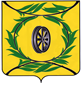 Челябинская областьСОБРАНИЕ ДЕПУТАТОВКАРТАЛИНСКОГО МУНИЦИПАЛЬНОГО РАЙОНАРЕШЕНИЕ от 25 марта 2021 года № 92-Н                                                                          О назначении и проведении публичных слушаний по проекту решения Собрания депутатов Карталинского муниципального района «Об исполнении бюджета Карталинского муниципального района за 2020 год»В соответствии со статьей 28 Федерального закона от 06.10.2003 года           № 131-ФЗ «Об общих принципах организации местного самоуправления в Российской Федерации» и статьей 10 Устава Карталинского муниципального района, Собрание депутатов Карталинского муниципального района РЕШАЕТ:1. Назначить и провести публичные слушания по проекту решения Собрания депутатов Карталинского муниципального района «Об исполнении бюджета Карталинского муниципального района за 2020 год».2. Опубликовать в газете «Метро 74 Карталы», не менее чем за десять дней до дня проведения публичных слушаний, объявление о дате и месте проведения публичных слушаний.3. Администрации Карталинского муниципального района опубликовать проект решения Собрания депутатов Карталинского муниципального района «Об исполнении бюджета Карталинского муниципального района за 2020 год» в средствах массовой информации и разместить в официальном сетевом издании администрации Карталинского муниципального района в сети Интернет (http://www.kartalyraion.ru) (приложение 1).4. Утвердить состав Оргкомитета по проведению публичных слушаний по проекту решения Собрания депутатов Карталинского муниципального района «Об исполнении бюджета Карталинского муниципального района за 2020 год» (приложение 2).5. Установить порядок учета предложений граждан по проекту решения Собрания депутатов Карталинского муниципального района «Об исполнении бюджета Карталинского муниципального района за 2020 год» (приложение 3) и порядок участия граждан в обсуждения проекта решения Собрания депутатов Карталинского муниципального района «Об исполнении бюджета Карталинского муниципального района за 2020 год» (приложение 4).Председатель Собрания депутатовКарталинского муниципального района                                          Е.Н. Слинкин  Приложение 1к решению Собрания депутатовКарталинского муниципального районаот 25 марта 2021 года № 92-НПРОЕКТрешения Собрания депутатов Карталинского муниципального района«Об исполнении бюджета Карталинского муниципального района за 2018 год»Челябинская областьСОБРАНИЕ ДЕПУТАТОВ 
КАРТАЛИНСКОГО МУНИЦИПАЛЬНОГО РАЙОНАот                               2021 года № Об исполнении бюджета Карталинскогомуниципального района за 2020 годРассмотрев представленный администрацией Карталинского муниципального района отчет об исполнении бюджета Карталинского муниципального района за 2020 год, заключение Контрольно-счетной палаты Карталинского муниципального района на отчет об исполнении бюджета Карталинского муниципального района за 2020 год, руководствуясь статьями 264.5 и 264.6 Бюджетного кодекса Российской Федерации, статьями 47 и 48 Положения «О бюджетном процессе в Карталинском муниципальном районе», утвержденного решением Собрания депутатов Карталинского муниципального района от 02.07.2010 года № 39, Собрания депутатов Карталинского муниципального района РЕШАЕТ:Утвердить отчет об исполнении бюджета Карталинского муниципального района за 2020 год по доходам в сумме 1770044,35 тыс. рублей, по расходам 1731945,26 тыс. рублей с превышением доходов над расходами (профицитместного бюджета) в сумме 38099,09тыс. рублей со следующими показателями:по доходам бюджета Карталинского муниципального района по кодам классификации доходов бюджетов согласно приложению 1;по расходам бюджета Карталинского муниципального района по ведомственной структуре расходов бюджета согласно приложению 2;по расходам бюджета Карталинского муниципального района по разделам и подразделам классификации расходов бюджетов согласно приложению 3;по источникам финансирования дефицита бюджета Карталинского муниципального района по кодам классификации источников финансирования дефицитов бюджетов согласно приложению 4.Настоящее решение направить главе Карталинского муниципального района для подписания и опубликования в средствах массовой информации.Настоящее решение разместить в официальном сетевом издании администрации Карталинского муниципального района в сети Интернет (http://www.kartalyraion.ru).Настоящее решение вступает в силу со дня его официального опубликования.Председатель Собрания депутатовКарталинского муниципального района                                                            Е.Н. СлинкинГлава Карталинского муниципального района                          А.Г. ВдовинПриложение 1к Решению Собрания депутатовКарталинского муниципального района                     от ____2021 года №Доходы бюджета Карталинского муниципального района за 2020 год по кодам классификации доходов бюджетов          тыс. руб.Приложение 2Расходы бюджета Карталинского муниципального района за 2020 год по ведомственной структуре расходов бюджета тыс. руб.Приложение №3к Решению Собрания депутатовКарталинского муниципального районаот  № Расходыбюджета Карталинского муниципального района за 2020 год по разделам и подразделам классификации расходов бюджетов                                                                                                                              тыс. руб.тыс. руб.Приложение 2к решению Собрания депутатовКарталинского муниципального районаот 25 марта 2021 года № 92-НСоставОргкомитета по проведению публичных слушаний по проекту решения Собрания депутатов Карталинского муниципального района«Об исполнении бюджета Карталинского муниципального района за 2020 год»Слинкин Евгений Николаевич – председатель Собрания депутатов Карталинского муниципального района.Бакатнюк Мария Федоровна – заместитель начальника отдела организационно-правового обеспечения деятельности Собрания депутатов Карталинского муниципального района.Свертилова Наталья Николаенва – начальник Финансового управления Карталинского муниципального района.Синтяева Галина Григорьевна – председатель Контрольно-счетной палаты Карталинского муниципального района. Приложение 3к решению Собрания депутатовКарталинского муниципального районаот 25 марта 2021 года № 92-НПорядокучета предложений граждан по проекту решения Собрания депутатов Карталинского муниципального района«Об исполнении бюджета Карталинского муниципального района за 2020 год»1. Предложения граждан по проекту решения Собрания депутатов Карталинского муниципального района «Об исполнении бюджета Карталинского муниципального района за 2020 год» принимаются с момента официального опубликования проекта решения в газете «Метро 74 Карталы».2. Предложения граждан по проекту решения подаются в письменной форме с указанием контактной информации (фамилия, имя, отчество, место жительства, телефон, место работы или учебы) в Собрание депутатов Карталинского муниципального района по адресу: 457351, Челябинская область, г. Карталы, ул. Ленина, д. 1, где регистрируются и передаются на рассмотрение Оргкомитету по проведению публичных слушаний по проекту решения.3. Прием письменных предложений по вопросам публичных слушаний заканчиваются за три дня до заседания по вопросу публичных слушаний.Приложение 4к решению Собрания депутатовКарталинского муниципального районаот 25 марта 2021 года № 92-НПорядокучастия граждан в обсуждении проекта решения Собрания депутатов Карталинского муниципального района«Об исполнении бюджета Карталинского муниципального района за 2020 год»1. Население Карталинского муниципального района, не менее чем за десять дней,  извещается через средства массовой информации о проведении заседания публичных слушаний по обсуждению проекта решения Собрания депутатов Карталинского муниципального района «Об исполнении бюджета Карталинского муниципального района за 2020 год».2. Регистрация участников публичных слушаний по проекту решения  заканчивается за десять минут до начала заседания по вопросу публичных слушаний.3.	Председательствующий на публичных слушаниях (далее – председательствующий) предоставляет участникам публичных слушаний слово в порядке поступления заявок.В зависимости от количества желающих выступить председательствующий вправе ограничить время выступления любого из выступающих участников публичных слушаний.4.	Желающие выступить на публичных слушаниях берут слово только с разрешения председательствующего.5.	Выступления должны быть связаны только с проектом решения Собрания депутатов Карталинского муниципального района «Об исполнении бюджета Карталинского муниципального района за 2020 год». 6.	Выступающий перед началом речи называет свою фамилию, имя, отчество (последнее - при наличии), при необходимости - должность и статус, в котором он присутствует на публичных слушаниях.7.	Участник публичных слушаний вправе отозвать свои замечания и (или) предложения и (или) присоединиться к замечаниям и (или) предложениям, высказанным другими участниками публичных слушаний.8.	Вопросы участников публичных слушаний могут быть заданы как в устной, так и в письменной формах.9.	По окончании выступления участника публичных слушаний (или по истечении предоставленного времени) председательствующий ставит на голосование поступившее замечание или предложение.10.	По окончании всех выступлений с учетом результатов голосования по внесенным замечаниям и предложениям участников публичных слушаний председательствующий ставит на голосование итоговые рекомендации по проекту решения Собрания депутатов Карталинского муниципального района «Об исполнении бюджета Карталинского муниципального района за 2020 год».11.	Решения на публичных слушаниях принимаются их участниками путем открытого голосования простым большинством голосов от общего количества зарегистрированных участников публичных слушаний. Каждый участник публичных слушаний обладает одним голосом. 12.	Все выступления, замечания, предложения, вопросы, поступившие в ходе проведения публичных слушаний, результаты голосования заносятся в протокол, который подписывается председательствующим на публичных слушаниях и секретарем публичных слушаний.13.	Решения, принятые по результатам публичных слушаний, носят рекомендательный характер.14.	Участники публичных слушаний обязаны:1) соблюдать установленный порядок (регламент) работы публичных слушаний;2) не употреблять в своей речи грубые, оскорбительные выражения, наносящие вред чести и достоинству граждан и должностных лиц, не призывать к незаконным действиям, не использовать заведомо ложную информацию, не допускать необоснованные обвинения в чей-либо адрес; 3) не мешать проведению публичных слушаний.Код бюджетной классификации Российской ФедерацииНаименование показателяСуммаВСЕГО1770044,35182 1 01 02010 01 0000 110Налог на доходы физических лиц с доходов, источником которых является налоговый агент, за исключением доходов, в отношении которых исчисление и уплата налога осуществляются в соответствии со статьями 227, 227.1 и 228 Налогового кодекса Российской Федерации 334649,53182 1 01 02020 01 0000 110Налог на доходы физических лиц с доходов, полученных от осуществления деятельности физическими лицами, зарегистрированными в качестве индивидуальных предпринимателей, нотариусов, занимающихся частной практикой, адвокатов, учредивших адвокатские кабинеты, и других лиц, занимающихся частной практикой в соответствии со статьей 227 Налогового кодекса Российской Федерации1057,13182 1 01 02030 01 0000 110Налог на доходы физических лиц с доходов, полученных физическими лицами в соответствии со статьей 228 Налогового кодекса Российской Федерации 1516,96182 1 01 02040 01 0000 110Налог на доходы физических лиц в виде фиксированных авансовых платежей с доходов, полученных физическими лицами, являющимися иностранными гражданами, осуществляющими трудовую деятельность по найму на основании патента в соответствии со статьей 227.1 Налогового кодекса Российской Федерации 910,60100 1 03 02231 01 0000 110Доходы от уплаты акцизов на дизельное топливо, подлежащие распределению между бюджетами субъектов Российской Федерации и местными бюджетами с учетом установленных дифференцированных нормативов отчислений в местные бюджеты (по нормативам, установленным Федеральным законом о федеральном бюджете в целях формирования дорожных фондов субъектов Российской Федерации)5916,47100 1 03 02241 01 0000 110Доходы от уплаты акцизов на моторные масла для дизельных и (или) карбюраторных (инжекторных) двигателей, подлежащие распределению между бюджетами субъектов Российской Федерации и местными бюджетами с учетом установленных дифференцированных нормативов отчислений в местные бюджеты (по нормативам, установленным Федеральным законом о федеральном бюджете в целях формирования дорожных фондов субъектов Российской Федерации)42,32100 1 03 02251 01 0000 110Доходы от уплаты акцизов на автомобильный бензин, подлежащие распределению между бюджетами субъектов Российской Федерации и местными бюджетами с учетом установленных дифференцированных нормативов отчислений в местные бюджеты (по нормативам, установленным Федеральным законом о федеральном бюджете в целях формирования дорожных фондов субъектов Российской Федерации)7959,31100 1 03 02261 01 0000 110Доходы от уплаты акцизов на прямогонный бензин, подлежащие распределению между бюджетами субъектов Российской Федерации и местными бюджетами с учетом установленных дифференцированных нормативов отчислений в местные бюджеты (по нормативам, установленным Федеральным законом о федеральном бюджете в целях формирования дорожных фондов субъектов Российской Федерации)-1090,73182 1 05 01011 01 0000 110Налог, взимаемый с налогоплательщиков, выбравших в качестве объекта налогообложения доходы 14040,57182 1 05 01021 01 0000 110Налог, взимаемый с налогоплательщиков, выбравших в качестве объекта налогообложения доходы, уменьшенные на величину расходов (в том числе минимальный налог, зачисляемый в бюджеты субъектов Российской Федерации 4037,70182 1 05 02010 02 0000 110Единый налог на вмененный доход для отдельных видов деятельности 6865,41182 1 05 02020 02 0000 110Единый налог на вмененный доход для отдельных видов деятельности (за налоговые периоды, истекшие до 1 января 2011 года) -0,59182 1 05 04020 02 0000 110Налог, взимаемый в связи с применением патентной системы налогообложения, зачисляемый в бюджеты муниципальных районов 164,77182 1 07 01020 01 0000 110Налог на добычу общераспространенных полезных ископаемых 6515,88182 1 07 01030 01 0000 110Налог на добычу прочих полезных ископаемых (за исключением полезных ископаемых в виде природных алмазов) 312,26182 1 08 03010 01 0000 110Государственная пошлина по делам, рассматриваемым в судах общей юрисдикции, мировыми судьями (за исключением Верховного Суда Российской Федерации) 6257,07188 1 08 06000 01 0000 110Государственная пошлина за совершение действий, связанных с приобретением гражданства Российской Федерации или выходом из гражданства Российской Федерации, а также с въездом в Российскую Федерацию или выездом из Российской Федерации 134,33182 1 08 07010 01 0000 110Государственная пошлина за государственную регистрацию юридического лица, физических лиц в качестве индивидуальных предпринимателей, изменений, вносимых в учредительные документы юридического лица, за государственную регистрацию ликвидации юридического лица и другие юридически значимые действия (при обращении через многофункциональные центры)0,40321 1 08 07020 01 0000 110Государственная пошлина за государственную регистрацию прав, ограничений (обременений) прав на недвижимое имущество и сделок с ним (при обращении через многофункциональные центры)1265,13188 1 08 07100 01 0000 110Государственная пошлина за выдачу и обмен паспорта гражданина Российской Федерации (государственная пошлина за выдачу паспорта гражданина Российской Федерации (при обращении через многофункциональные центры)250,10188 1 08 07141 01 0000 110Государственная пошлина за государственную регистрацию транспортных средств и иные юридически значимые действия уполномоченных федеральных государственных органов, связанные с изменением и выдачей документов на транспортные средства, регистрационных знаков, водительских удостоверений (при обращении через многофункциональные центры)394,30662 1 08 07150 01 0000 110Государственная пошлина за выдачу разрешения на установку рекламной конструкции15,00182 1 08 07310 01 0000 110Государственная пошлина за повторную выдачу свидетельства о постановке на учет в налоговом органе (при обращении через многофункциональные центры)7,80182 1 09 07033 05 0000 110Целевые сборы с граждан и предприятий, учреждений, организаций на содержание милиции, на благоустройство территорий, на нужды образования и другие цели, мобилизуемые на территориях муниципальных районов 1,10662 1 11 05013 05 0000 120Доходы, получаемые в виде арендной платы за земельные участки, государственная собственность на которые не разграничена и которые расположены в границах сельских поселений и межселенных территорий муниципальных районов, а также средства от продажи права на заключение договоров аренды указанных земельных участков4029,17662 1 11 05013 13 0000 120Доходы, получаемые в виде арендной платы за земельные участки, государственная собственность на которые не разграничена и которые расположены в границах городских поселений, а также средства от продажи права на заключение договоров аренды указанных земельных участков1637,15667 1 11 05013 13 0000 120Доходы, получаемые в виде арендной платы за земельные участки, государственная собственность на которые не разграничена и которые расположены в границах городских поселений, а также средства от продажи права на заключение договоров аренды указанных земельных участков951,87662 1 11 05025 05 0000 120Доходы, получаемые в виде арендной платы, а также средства от продажи права на заключение договоров аренды за земли, находящиеся в собственности муниципальных районов (за исключением земельных участков муниципальных бюджетных и автономных учреждений)26,11662 1 11 05035 05 0000 120Доходы от сдачи в аренду имущества, находящегося в оперативном управлении органов управления муниципальных районов и созданных ими учреждений (за исключением имущества муниципальных бюджетных и автономных учреждений)69,73662 1 11 05075 05 0000 120Доходы от сдачи в аренду имущества, составляющего казну муниципальных районов (за исключением земельных участков)4009,73048 1 12 01010 01 0000 120Плата за выбросы загрязняющих веществ в атмосферный воздух стационарными объектами334,43048 1 12 01030 01 0000 120Плата за сбросы загрязняющих веществ в водные объекты 22,76048 1 12 01041 01 0000 120Плата за размещение отходов производства 200,60654 1 13 01995 05 0000 130Доходы от оказания платных услуг (работ) 29,30655 1 13 01995 05 0000 130Доходы от оказания платных услуг (работ)172,80656 1 13 01995 05 0000 130Доходы от оказания платных услуг (работ)21196,94662 1 13 02065 05 0000 130Доходы, поступающие в порядке возмещения расходов, понесенных в связи с эксплуатацией имущества муниципальных районов53,10652 1 13 02995 05 0000 130Прочие доходы от компенсации затрат бюджетов муниципальных районов55,56653 1 13 02995 05 0000 130Прочие доходы от компенсации затрат бюджетов муниципальных районов21,43655 1 13 02995 05 0000 130Прочие доходы от компенсации затрат бюджетов муниципальных районов765,94656 1 13 02995 05 0000 130Прочие доходы от компенсации затрат бюджетов муниципальных районов527,92658 1 13 02995 05 0000 130Прочие доходы от компенсации затрат бюджетов муниципальных районов2,57662 1 13 02995 05 0000 130Прочие доходы от компенсации затрат бюджетов муниципальных районов17,48665 1 13 02995 05 0000 130Прочие доходы от компенсации затрат бюджетов муниципальных районов74,29662 1 14 02053 05 0000 410Доходы от реализации иного имущества, находящегося в собственности муниципальных районов (за исключением имущества муниципальных бюджетных и автономных учреждений, а также имущества муниципальных унитарных предприятий, в том числе казенных), в части реализации основных средств по указанному имуществу407,83662 1 14 02053 05 0000 440Доходы от реализации иного имущества, находящегося в собственности муниципальных районов (за исключением имущества муниципальных бюджетных и автономных учреждений, а также имущества муниципальных унитарных предприятий, в том числе казенных), в части реализации материальных запасов по указанному имуществу27,55662 1 14 06013 05 0000 430Доходы от продажи земельных участков, государственная собственность на которые не разграничена и которые расположены в границах сельских поселений и межселенных территорий муниципальных районов246,97662 1 14 06013 13 0000 430Доходы от продажи земельных участков, государственная собственность на которые не разграничена и которые расположены в границах городских поселений5,30667 1 14 06013 13 0000 430Доходы от продажи земельных участков, государственная собственность на которые не разграничена и которые расположены в границах городских поселений1467,77012 1 16 01053 01 0000 140Административные штрафы, установленные Главой 5 Кодекса Российской Федерации об административных правонарушениях, за административные правонарушения, посягающие на права граждан, налагаемые мировыми судьями, комиссиями по делам несовершеннолетних и защите их прав1,50024 1 16 01053 01 0000 140Административные штрафы, установленные Главой 5 Кодекса Российской Федерации об административных правонарушениях, за административные правонарушения, посягающие на права граждан, налагаемые мировыми судьями, комиссиями по делам несовершеннолетних и защите их прав9,00012 1 16 01063 01 0000 140Административные штрафы, установленные Главой 6 Кодекса Российской Федерации об административных правонарушениях, за административные правонарушения, посягающие на здоровье, санитарно-эпидемиологическое благополучие населения и общественную нравственность, налагаемые мировыми судьями, комиссиями по делам несовершеннолетних и защите их прав3,50024 1 16 01063 01 0000 140Административные штрафы, установленные Главой 6 Кодекса Российской Федерации об административных правонарушениях, за административные правонарушения, посягающие на здоровье, санитарно-эпидемиологическое благополучие населения и общественную нравственность, налагаемые мировыми судьями, комиссиями по делам несовершеннолетних и защите их прав54,30012 1 16 01073 01 0000 140Административные штрафы, установленные главой 7 Кодекса Российской Федерации об административных правонарушениях, за административные правонарушения в области охраны собственности, налагаемые мировыми судьями, комиссиями по делам несовершеннолетних и защите их прав 2,50024 1 16 01073 01 0000 140Административные штрафы, установленные главой 7 Кодекса Российской Федерации об административных правонарушениях, за административные правонарушения в области охраны собственности, налагаемые мировыми судьями, комиссиями по делам несовершеннолетних и защите их прав18,41024 1 16 01083 01 0000 140Административные штрафы, установленные Главой 8 Кодекса Российской Федерации об административных правонарушениях, за административные правонарушения в области охраны окружающей среды и природопользования, налагаемые мировыми судьями, комиссиями по делам несовершеннолетних и защите их прав2,00024 1 16 01143 01 0000 140Административные штрафы, установленные Главой 14 Кодекса Российской Федерации об административных правонарушениях, за административные правонарушения в области предпринимательской деятельности и деятельности саморегулируемых организаций, налагаемые мировыми судьями, комиссиями по делам несовершеннолетних и защите их прав 113,00024 1 16 01153 01 0000 140Административные штрафы, установленные Главой 15 Кодекса Российской Федерации об административных правонарушениях, за административные правонарушения в области финансов, налогов и сборов, страхования, рынка ценных бумаг (за исключением штрафов, указанных в пункте 6 статьи 46 Бюджетного кодекса Российской Федерации), налагаемые мировыми судьями, комиссиями по делам несовершеннолетних и защите их прав24,75665 1 16 01157 01 0000 140Административные штрафы, установленные главой 15 Кодекса Российской Федерации об административных правонарушениях, за административные правонарушения в области финансов, связанные с нецелевым использованием бюджетных средств, невозвратом либо несвоевременным возвратом бюджетного кредита, неперечислением либо несвоевременным перечислением платы за пользование бюджетным кредитом, нарушением условий предоставления бюджетного кредита, нарушением порядка и (или) условий предоставления (расходования) межбюджетных трансфертов, нарушением условий предоставления бюджетных инвестиций, субсидий юридическим лицам, индивидуальным предпринимателям и физическим лицам, подлежащие зачислению в бюджет муниципального образования 40,00024 1 16 01173 01 0000 140Административные штрафы, установленные Главой 17 Кодекса Российской Федерации об административных правонарушениях, за административные правонарушения, посягающие на институты государственной власти, налагаемые мировыми судьями, комиссиями по делам несовершеннолетних и защите их прав 0,25024 1 16 01193 01 0000 140Административные штрафы, установленные Главой 19 Кодекса Российской Федерации об административных правонарушениях, за административные правонарушения против порядка управления, налагаемые мировыми судьями, комиссиями по делам несовершеннолетних и защите их прав 318,70656 1 16 07010 05 0000 140Штрафы, неустойки, пени, уплаченные в случае просрочки исполнения поставщиком (подрядчиком, исполнителем) обязательств, предусмотренных муниципальным контрактом, заключенным муниципальным органом, казенным учреждением муниципального района56,25662 1 16 07090 05 0000 140Иные штрафы, неустойки, пени, уплаченные в соответствии с законом или договором в случае неисполнения или ненадлежащего исполнения обязательств перед муниципальным органом, (муниципальным казённым учреждением) муниципального района 115,71008 1 16 10123 01 0000 140Доходы от денежных взысканий (штрафов), поступающие в счет погашения задолженности, образовавшейся до 1 января 2020 года, подлежащие зачислению в бюджет муниципального образования по нормативам, действовавшим в 2019 году 0,50009 1 16 10123 01 0000 140Доходы от денежных взысканий (штрафов), поступающие в счетпогашения задолженности, образовавшейся до 1 января 2020 года, подлежащие зачислению в бюджет муниципального образования по нормативам, действовавшим в 2019 году 167,22034 1 16 10123 01 0000 140Доходы от денежных взысканий (штрафов), поступающие в счет погашения задолженности, образовавшейся до 1 января 2020 года, подлежащие зачислению в бюджет муниципального образования по нормативам, действовавшим в 2019году20,00141 1 16 10123 01 0000 140Доходы от денежных взысканий (штрафов), поступающие в счет погашения задолженности, образовавшейся до 1 января 2020 года, подлежащие зачислению в бюджет муниципального образования по нормативам, действовавшим в 2019 году25,62161 1 16 10123 01 0000 140Доходы от денежных взысканий (штрафов), поступающие в счет погашения задолженности, образовавшейся до 1 января 2020 года, подлежащие зачислению в бюджет муниципального образования по нормативам, действовавшим в 2019 году14,00188 1 16 10123 01 0000 140Доходы от денежных взысканий (штрафов), поступающие в счет погашения задолженности, образовавшейся до 1 января 2020 года, подлежащие зачислению в бюджет муниципального образования по нормативам, действовавшим в 2019 году580,40321 1 16 10123 01 0000 140Доходы от денежных взысканий (штрафов), поступающие в счет погашения задолженности, образовавшейся до 1 января 2020 года, подлежащие зачислению в бюджет муниципального образования по нормативам, действовавшим в 2019 году20,0322 1 16 10123 01 0000 140Доходы от денежных взысканий (штрафов), поступающие в счет погашения задолженности, образовавшейся до 1 января 2020 года, подлежащие зачислению в бюджет муниципального образования по нормативам, действовавшим в 2019 году2,99415 1 16 10123 01 0000 140Доходы от денежных взысканий (штрафов), поступающие в счет погашения задолженности, образовавшейся до 1 января 2020 года, подлежащие зачислению в бюджет муниципального образования по нормативам, действовавшим в 2019 году3,50652 1 16 10123 01 0000 140Доходы от денежных взысканий (штрафов), поступающие в счет погашения задолженности, образовавшейся до 1 января 2020 года, подлежащие зачислению в бюджет муниципального образования по нормативам, действовавшим в 2019 году6,05654 1 16 10123 01 0000 140Доходы от денежных взысканий (штрафов), поступающие в счет погашения задолженности, образовавшейся до 1 января 2020 года, подлежащие зачислению в бюджет муниципального образования по нормативам, действовавшим в 2019 году265,42662 1 16 10123 01 0000 140Доходы от денежных взысканий (штрафов), поступающие в счет погашения задолженности, образовавшейся до 1 января 2020 года, подлежащие зачислению в бюджет муниципального образования по нормативам, действовавшим в 2019 году5,00665 1 16 10123 01 0000 140Доходы от денежных взысканий (штрафов), поступающие в счет погашения задолженности, образовавшейся до 1 января 2020 года, подлежащие зачислению в бюджет муниципального образования по нормативам, действовавшим в 2019 году5,00182 1 16 10129 01 0000 140Доходы от денежных взысканий (штрафов), поступающие в счет погашения задолженности, образовавшейся до 1 января 2020 года, подлежащие зачислению в федеральный бюджет и бюджет муниципального образования по нормативам, действующим до 1 января 2020 года31,82009 1 16 11050 01 0000 140Платежи по искам о возмещении вреда, причиненного окружающей среде, а также платежи, уплачиваемые при добровольном возмещении вреда, причиненного окружающей среде (за исключением вреда, причиненного окружающей среде на особо охраняемых природных территориях), подлежащие зачислению в бюджет муниципального образования198,75033 1 16 11050 01 0000 140Платежи по искам о возмещении вреда, причиненного окружающей среде, а также платежи, уплачиваемые при добровольном возмещении вреда, причиненного окружающей среде (за исключением вреда, причиненного окружающей среде на особо охраняемых природных территориях), подлежащие зачислению в бюджет муниципального образования166,43012 1 16 01203 01 0000 140Административные штрафы, установленные главой 20 Кодекса Российской Федерации об административных правонарушениях, за административные правонарушения, посягающие на общественный порядок и общественную безопасность, налагаемые мировыми судьями, комиссиями по делам несовершеннолетних и защите их прав 6,50024 1 16 01203 01 0000 140Административные штрафы, установленные главой 20 Кодекса Российской Федерации об административных правонарушениях, за административные правонарушения, посягающие на общественный порядок и общественную безопасность, налагаемые мировыми судьями, комиссиями по делам несовершеннолетних и защите их прав 523,17656 1 17 01050 05 0000 180Невыясненные поступления, зачисляемые в бюджеты муниципальных районов-0,14662 1 17 01050 05 0000 180Невыясненные поступления, зачисляемые в бюджеты муниципальных районов-0,53653 2 02 15001 05 0000 150Дотации бюджетам муниципальных районов на выравнивание бюджетной обеспеченности из бюджета субъекта Российской Федерации149367,00653 2 02 15002 05 0000150Дотации бюджетам муниципальных районов на поддержку мер по обеспечению сбалансированности бюджетов51440,38652 2 02 15848 05 0000150Дотации бюджетам муниципальных районов на поддержку мер по обеспечению сбалансированности бюджетов на осуществление дополнительных выплат медицинским и иным работникам медицинских и иных организаций, оказывающим медицинскую помощь (участвующим в оказании, обеспечивающим оказание медицинской помощи) по диагностике и лечению новой коронавирусной инфекции, контактирующим с пациентами с установленным диагнозом новой коронавирусной инфекции292,54653 2 02 15009 05 0000 150Дотации бюджетам муниципальных районов на частичную компенсацию дополнительных расходов на повышение оплаты труда работников бюджетной сферы и иные цели92606,90654 2 02 20041 05 0000 150Субсидии бюджетам муниципальных районов на строительство, модернизацию, ремонт и содержание автомобильных дорог общего пользования, в том числе дорог в поселениях (за исключением автомобильных дорог федерального значения)32590,22654 2 02 25016 05 0000 150Субсидии бюджетам муниципальных районов на мероприятия федеральной целевой программы "Развитие водохозяйственного комплекса Российской Федерации в 2012 - 2020 годах"4181,00656 2 02 25169 05 0000 150Субсидии бюджетам муниципальных районов на создание (обновление) материально-технической базы для реализации основных и дополнительных общеобразовательных программ цифрового и гуманитарного профилей в общеобразовательных организациях, расположенных в сельской местности и малых городах1102,56656 2 02 25210 05 0000 150Субсидии бюджетам муниципальных районов на внедрение целевой модели цифровой образовательной среды в общеобразовательных организациях и профессиональных образовательных организациях2258,70656 2 02 25304 05 0000 150Субсидии бюджетам муниципальных районов на организацию бесплатного горячего питания обучающихся, получающих начальное общее образование в государственных и муниципальных образовательных организациях7863,96655 2 02 25467 05 0000 150Субсидии бюджетам муниципальных районов на обеспечение развития и укрепления материально-технической базы домов культуры в населенных пунктах с числом жителей до 50 тысяч человек3523,07654 2 02 25497 05 0000 150Субсидии бюджетам муниципальных районов на реализацию мероприятий по обеспечению жильем молодых семей6488,10654 2 02 25511 05 0000 150Субсидии бюджетам муниципальных районов на проведение комплексных кадастровых работ1129,20654 2 02 25555 05 0000 150 Субсидии бюджетам муниципальных районов на реализацию программ формирования современной городской среды15562,61654 2 02 27112 05 0000 150Субсидии бюджетам муниципальных районов на софинансирование капитальных вложений в объекты муниципальной собственности16590,00656 2 02 27112 05 0000 150Субсидии бюджетам муниципальных районов на софинансирование капитальных вложений в объекты муниципальной собственности10794,73652 2 02 29999 05 0000 150Прочие субсидии бюджетам муниципальных районов1407,35654 2 02 29999 05 0000 150Прочие субсидии бюджетам муниципальных районов9237,71655 2 02 29999 05 0000 150Прочие субсидии бюджетам муниципальных районов29777,15656 2 02 29999 05 0000 150Прочие субсидии бюджетам муниципальных районов14979,65658 2 02 29999 05 0000 150Прочие субсидии бюджетам муниципальных районов10408,54658 2 02 30013 05 0000 150Субвенции бюджетам муниципальных районов на обеспечение мер социальной поддержки реабилитированных лиц и лиц, признанных пострадавшими от политических репрессий1136,63658 2 02 30022 05 0000 150Субвенции бюджетам муниципальных районов на предоставление гражданам субсидий на оплату жилого помещения и коммунальных услуг25016,53652 2 02 30024 05 0000 150Субвенции бюджетам муниципальных районов на выполнение передаваемых полномочий субъектов Российской Федерации34663,61653 2 02 30024 05 0000 150Субвенции бюджетам муниципальных районов на выполнение передаваемых полномочий субъектов Российской Федерации33417,00656 2 02 30024 05 0000 150Субвенции бюджетам муниципальных районов на выполнение передаваемых полномочий субъектов Российской Федерации371245,60658 2 02 30024 05 0000 150Субвенции бюджетам муниципальных районов на выполнение передаваемых полномочий субъектов Российской Федерации194092,83658 2 02 30027 05 0000 150Субвенции бюджетам муниципальных районов на содержание ребенка в семье опекуна и приемной семье, а также вознаграждение, причитающееся приемному родителю27717,31656 2 02 30029 05 0000 150Субвенции бюджетам муниципальных районов на компенсацию части платы, взимаемой с родителей (законных представителей) за присмотр и уход за детьми, посещающими образовательные организации, реализующие образовательные программы дошкольного образования4001,40662 2 02 35082 05 0000 150Субвенции бюджетам муниципальных районов на предоставление жилых помещений детям-сиротам и детям, оставшимся без попечения родителей, лицам из их числа по договорам найма специализированных жилых помещений13034,56653 2 02 35118 05 0000 150Субвенции бюджетам муниципальных районов на осуществление первичного воинского учета на территориях, где отсутствуют военные комиссариаты1552,40652 2 02 35120 05 0000 150Субвенции бюджетам муниципальных районов на осуществление полномочий по составлению (изменению) списков кандидатов в присяжные заседатели федеральных судов общей юрисдикции в Российской Федерации0,48658 2 02 35137 05 0000 150Субвенции бюджетам муниципальных районов на осуществление переданных полномочий Российской Федерации по предоставлению отдельных мер социальной поддержки граждан, подвергшихся воздействию радиации426,47658 2 02 35220 05 0000 150Субвенции бюджетам муниципальных районов на осуществление переданного полномочия Российской Федерации по осуществлению ежегодной денежной выплаты лицам, награжденным нагрудным знаком "Почетный донор России"3046,52658 2 02 35250 05 0000 150Субвенции бюджетам муниципальных районов на оплату жилищно-коммунальных услуг отдельным категориям граждан17572,04658 2 02 35280 05 0000 150Субвенции бюджетам муниципальных районов на выплату инвалидам компенсаций страховых премий по договорам обязательного страхования гражданской ответственности владельцев транспортных средств1,76658 2 02 35380 05 0000 150Субвенции бюджетам муниципальных районов на выплату государственных пособий лицам, не подлежащим обязательному социальному страхованию на случай временной нетрудоспособности и в связи с материнством, и лицам, уволенным в связи с ликвидацией организаций (прекращением деятельности, полномочий физическими лицами)26824,01652 2 02 35930 05 0000 150Субвенции бюджетам муниципальных районов на государственную регистрацию актов гражданского состояния2720,70654 2 02 39999 05 0000 150Прочие субвенции бюджетам муниципальных районов43,25652 2 02 40014 05 0000 150Межбюджетные трансферты, передаваемые бюджетам муниципальных районов из бюджетов поселений на осуществление части полномочий по решению вопросов местного значения в соответствии с заключенными соглашениями2114,63653 2 02 40014 05 0000 150Межбюджетные трансферты, передаваемые бюджетам муниципальных районов из бюджетов поселений на осуществление части полномочий по решению вопросов местного значения в соответствии с заключенными соглашениями834,90654 2 02 40014 05 0000 150Межбюджетные трансферты, передаваемые бюджетам муниципальных районов из бюджетов поселений на осуществление части полномочий по решению вопросов местного значения в соответствии с заключенными соглашениями37933,59655 2 02 40014 05 0000 150Межбюджетные трансферты, передаваемые бюджетам муниципальных районов из бюджетов поселений на осуществление части полномочий по решению вопросов местного значения в соответствии с заключенными соглашениями20647,82656 2 02 40014 05 0000 150Межбюджетные трансферты, передаваемые бюджетам муниципальных районов из бюджетов поселений на осуществление части полномочий по решению вопросов местного значения в соответствии с заключенными соглашениями350,00658 2 02 40014 05 0000 150Межбюджетные трансферты, передаваемые бюджетам муниципальных районов из бюджетов поселений на осуществление части полномочий по решению вопросов местного значения в соответствии с заключенными соглашениями1301,00662 2 02 40014 05 0000 150Межбюджетные трансферты, передаваемые бюджетам муниципальных районов из бюджетов поселений на осуществление части полномочий по решению вопросов местного значения в соответствии с заключенными соглашениями1550,57665 2 02 40014 05 0000 150Межбюджетные трансферты, передаваемые бюджетам муниципальных районов из бюджетов поселений на осуществление части полномочий по решению вопросов местного значения в соответствии с заключенными соглашениями204,40656 2 02 45303 05 0000 150Межбюджетные трансферты бюджетам муниципальных районов на ежемесячное денежное вознаграждение за классное руководство педагогическим работникам государственных и муниципальных общеобразовательных организаций7905,70652 2 02 49001 05 0000 150Межбюджетные трансферты, передаваемые бюджетам муниципальных районов, за счет средств резервного фонда Правительства Российской Федерации13427,12652 2 02 49999 05 0000 150Прочие межбюджетные трансферты, передаваемые бюджетам муниципальных районов31391,54654 2 02 49999 05 0000 150Прочие межбюджетные трансферты, передаваемые бюджетам муниципальных районов1874,00655 2 02 49999 05 0000 150Прочие межбюджетные трансферты, передаваемые бюджетам муниципальных районов500,00655 2 07 05020 05 0000 150Поступления от денежных пожертвований, предоставляемых физическими лицами получателям средств бюджетов муниципальных районов287,60653 2 18 60010 05 0000 150Доходы бюджетов муниципальных районов от возврата прочих остатков субсидий, субвенций и иных межбюджетных трансфертов, имеющих целевое назначение, прошлых лет из бюджетов поселений1801,10654 2 18 60010 05 0000 150Доходы бюджетов муниципальных районов от возврата прочих остатков субсидий, субвенций и иных межбюджетных трансфертов, имеющих целевое назначение, прошлых лет из бюджетов поселений245,19655 2 18 60010 05 0000 150Доходы бюджетов муниципальных районов от возврата прочих остатков субсидий, субвенций и иных межбюджетных трансфертов, имеющих целевое назначение, прошлых лет из бюджетов поселений53,38654 2 19 60010 05 0000 150Возврат прочих остатков субсидий, субвенций и иных межбюджетных трансфертов, имеющих целевое назначение, прошлых лет из бюджетов муниципальных районов-513,06655 2 19 60010 05 0000 150Возврат прочих остатков субсидий, субвенций и иных межбюджетных трансфертов, имеющих целевое назначение, прошлых лет из бюджетов муниципальных районов-34,84656 2 19 60010 05 0000 150Возврат прочих остатков субсидий, субвенций и иных межбюджетных трансфертов, имеющих целевое назначение, прошлых лет из бюджетов муниципальных районов-319,27658 2 19 60010 05 0000 150Возврат прочих остатков субсидий, субвенций и иных межбюджетных трансфертов, имеющих целевое назначение, прошлых лет из бюджетов муниципальных районов-1,42665 2 19 60010 05 0000 150Возврат прочих остатков субсидий, субвенций и иных межбюджетных трансфертов, имеющих целевое назначение, прошлых лет из бюджетов муниципальных районов-2,76к Решению Собрания депутатовКарталинского муниципального районаот  № НаименованиеВедомствоРазделПодразделЦелевая статьяГруппа вида расходовСуммаВсего1731945,26Администрация Карталинского муниципального района652142775,63Общегосударственные вопросы652010042407,05Функционирование высшего должностного лица субъекта Российской Федерации и муниципального образования65201022307,90Непрограммные направления деятельности652010299 0 00 000002307,90Расходы органов местного самоуправления652010299 0 04 000002307,90Глава муниципального образования   652010299 0 04 203002307,90Расходы на выплаты персоналу в целях обеспечения выполнения функций государственными (муниципальными) органами, казенными учреждениями, органами управления государственными внебюджетными фондами652010299 0 04 203001002307,90Функционирование Правительства Российской Федерации, высших исполнительных органов государственной власти субъектов Российской Федерации, местных администраций652010434779,32Муниципальная программа "Реализация полномочий по решению вопросов местного значения Карталинского городского поселения на 2017-2020 годы"652010448 0 00 000001508,00Подпрограмма "Общегосударственные вопросы"652010448 1 00 000001508,00Расходы органов местного самоуправления652010448 1 04 000001508,00Финансовое обеспечение выполнения функций муниципальными органами  652010448 1 04 204001508,00Расходы на выплаты персоналу в целях обеспечения выполнения функций государственными (муниципальными) органами, казенными учреждениями, органами управления государственными внебюджетными фондами652010448 1 04 204001001313,30Закупка товаров, работ и услуг для государственных (муниципальных) нужд652010448 1 04 20400200194,70Непрограммные направления деятельности652010499 0 00 0000033271,32Расходы органов местного самоуправления652010499 0 04 0000033231,74Финансовое обеспечение выполнения функций муниципальными органами  652010499 0 04 2040033231,74Расходы на выплаты персоналу в целях обеспечения выполнения функций государственными (муниципальными) органами, казенными учреждениями, органами управления государственными внебюджетными фондами652010499 0 04 2040010027750,22Закупка товаров, работ и услуг для государственных (муниципальных) нужд652010499 0 04 204002005476,64 Иные бюджетные ассигнования652010499 0 04 204008004,88Уплата налога на имущество организаций, земельного и транспортного налогов652010499 0 89 0000039,58Финансовое обеспечение выполнения функций муниципальными органами  652010499 0 89 2040039,58Иные бюджетные ассигнования652010499 0 89 2040080039,58Судебная система65201050,48Непрограммные направления деятельности652010599 0 00 000000,48Расходы органов местного самоуправления652010599 0 04 000000,48Осуществление полномочий Российской Федерации по составлению (изменению) списков кандидатов в присяжные заседатели федеральных судов общей юрисдикции в Российской Федерации652010599 0 04 512000,48Закупка товаров, работ и услуг для государственных (муниципальных) нужд652010599 0 04 512002000,48Обеспечение проведения выборов и референдумов6520107684,30Непрограммные направления деятельности652010799 0 00 00000684,30Расходы органов местного самоуправления652010799 0 04 00000684,30Финансовое обеспечение выполнения функций муниципальными органами  652010799 0 04 20400684,30Иные бюджетные ассигнования652010799 0 04 20400800684,30Другие общегосударственные вопросы65201134635,05Муниципальная программа "Развитие муниципальной службы в Карталинском муниципальном районе на 2019-2021 годы" 652011305 0 00 0000015,63Расходы органов местного самоуправления652011305 0 04 0000015,63Мероприятия по повышению квалификации (обучению) муниципальных служащих 652011305 0 04 0000515,63Расходы на выплаты персоналу в целях обеспечения выполнения функций государственными (муниципальными) органами, казенными учреждениями, органами управления государственными внебюджетными фондами652011305 0 04 000051001,20Закупка товаров, работ и услуг для государственных (муниципальных) нужд652011305 0 04 0000520014,43Муниципальная программа "Развитие информационного общества, использование информационных и коммуникационных технологий в Карталинском муниципальном районе на 2020-2030 годы" 652011313 0 00 00000245,00Иные расходы на реализацию отраслевых мероприятий652011313 0 07 00000245,00Мероприятия по развитию информационного общества, использованию информационных и коммуникационных технологий 652011313 0 07 00013245,00Закупка товаров, работ и услуг для государственных (муниципальных) нужд652011313 0 07 00013200245,00Муниципальная программа "Профилактика безнадзорности и правонарушений несовершеннолетних в Карталинском муниципальном районе на 2019-2021 годы" 652011323 0 00 0000031,48Иные расходы на реализацию отраслевых мероприятий652011323 0 07 0000031,48Мероприятия по профилактике безнадзорности и правонарушений несовершеннолетних652011323 0 07 0002331,48Закупка товаров, работ и услуг для государственных (муниципальных) нужд652011323 0 07 0002320031,48Муниципальная программа «О мерах социальной поддержки в период обучения граждан, заключивших договор о целевом обучении» 652011340 0 00 0000040,80Иные расходы на реализацию отраслевых мероприятий652011340 0 07 0000040,80Предоставление мер социальной поддержки652011340 0 07 0004040,80Социальное обеспечение и иные выплаты населению652011340 0 07 0004030040,80Муниципальная программа "Реализация полномочий по решению вопросов местного значения Карталинского городского поселения на 2017-2020 годы"652011348 0 00 0000084,40Подпрограмма "Другие общегосударственные вопросы"652011348 2 00 0000084,40Иные расходы на реализацию отраслевых мероприятий652011348 2 07 0000084,40Мероприятия по безопасности жизнедеятельности населения652011348 2 07 0002184,40Закупка товаров, работ и услуг для государственных (муниципальных) нужд652011348 2 07 0002120084,40Непрограммные направления деятельности652011399 0 00 000004217,74Субвенции местным бюджетам652011399 0 02 000003,54Создание административных комиссий и определение перечня должностных лиц, уполномоченных составлять протоколы об административных правонарушениях, а также осуществление органами местного самоуправления муниципальных районов полномочий органов государственной власти Челябинской области по расчету и предоставлению субвенций бюджетам городских и сельских поселений на осуществление государственного полномочия по определению перечня должностных лиц, уполномоченных составлять протоколы об административных правонарушениях, предусмотренных Законом Челябинской области «Об административных комиссиях и о наделении органов местного самоуправления государственными полномочиями по созданию административных комиссий и определению перечня должностных лиц, уполномоченных составлять протоколы об административных правонарушениях»652011399 0 02 990903,54Межбюджетные трансферты652011399 0 02 990905003,54Расходы органов местного самоуправления652011399 0 04 000004214,20Организация работы комиссий по делам несовершеннолетних и защите их прав 652011399 0 04 03060634,40Расходы на выплаты персоналу в целях обеспечения выполнения функций государственными (муниципальными) органами, казенными учреждениями, органами управления государственными внебюджетными фондами652011399 0 04 03060100634,40Финансовое обеспечение выполнения функций муниципальными органами  652011399 0 04 204003471,04Закупка товаров, работ и услуг для государственных (муниципальных) нужд652011399 0 04 204002002953,32Социальное обеспечение и иные выплаты населению652011399 0 04 20400300426,63 Иные бюджетные ассигнования652011399 0 04 2040080091,09Создание административных комиссий и определение перечня должностных лиц, уполномоченных составлять протоколы об административных правонарушениях, а также осуществление органами местного самоуправления муниципальных районов полномочий органов государственной власти Челябинской области по расчету и предоставлению субвенций бюджетам городских и сельских поселений на осуществление государственного полномочия по определению перечня должностных лиц, уполномоченных составлять протоколы об административных правонарушениях, предусмотренных Законом Челябинской области «Об административных комиссиях и о наделении органов местного самоуправления государственными полномочиями по созданию административных комиссий и определению перечня должностных лиц, уполномоченных составлять протоколы об административных правонарушениях»652011399 0 04 99090108,76Расходы на выплаты персоналу в целях обеспечения выполнения функций государственными (муниципальными) органами, казенными учреждениями, органами управления государственными внебюджетными фондами652011399 0 04 9909010085,60Закупка товаров, работ и услуг для государственных (муниципальных) нужд652011399 0 04 9909020023,16Национальная безопасность и правоохранительная деятельность652030011165,26Органы юстиции65203042962,90Непрограммные направления деятельности652030499 0 00 000002962,90Расходы органов местного самоуправления652030499 0 04 00000 2962,90Осуществление выплат стимулирующего характера за особые условия труда и дополнительную нагрузку работникам органов записи актов гражданского состояния субъектов Российской Федерации, осуществлявших конвертацию и передачу записей актов гражданского состояния в Единый государственный реестр записей актов гражданского состояния, в том числе записей актов о рождении детей в возрасте от 3 до 18 лет в целях обеспечения дополнительных мер социальной поддержки семей, имеющих детей, за счет средств резервного фонда Правительства Российской Федерации.652030499 0 04 58790242,20Расходы на выплаты персоналу в целях обеспечения выполнения функций государственными (муниципальными) органами, казенными учреждениями, органами управления государственными внебюджетными фондами652030499 0 04 58790100242,20Осуществление переданных полномочий Российской Федерации на государственную регистрацию актов гражданского состояния  652030499 0 04 593002648,70Расходы на выплаты персоналу в целях обеспечения выполнения функций государственными (муниципальными) органами, казенными учреждениями, органами управления государственными внебюджетными фондами652030499 0 04 593001002229,71Закупка товаров, работ и услуг для государственных (муниципальных) нужд652030499 0 04 59300200418,99Осуществление переданных полномочий Российской Федерации по государственной регистрации актов гражданского состояния за счет средств резервного фонда Правительства Российской Федерации652030499 0 04 5930F72,00Расходы на выплаты персоналу в целях обеспечения выполнения функций государственными (муниципальными) органами, казенными учреждениями, органами управления государственными внебюджетными фондами652030499 0 04 5930F10072,00Защита населения и территории от чрезвычайных ситуаций природного и техногенного характера, гражданская оборона65203092122,07Муниципальная программа "Обеспечение безопасности жизнедеятельности населения Карталинского муниципального района на 2020-2022 годы" 652030921 0 00 00000588,60Иные расходы на реализацию отраслевых мероприятий652030921 0 07 00000588,60Мероприятия по безопасности жизнедеятельности населения652030921 0 07 00021588,60Закупка товаров, работ и услуг для государственных (муниципальных) нужд652030921 0 07 00021200588,60Муниципальная программа "Реализация полномочий по решению вопросов местного значения Карталинского городского поселения на 2017-2020 годы"652030948 0 00 00000128,06Подпрограмма "Национальная безопасность и правоохранительная деятельность"652030948 3 00 00000128,06Иные расходы на реализацию отраслевых мероприятий652030948 3 07 00000128,06Мероприятия по безопасности жизнедеятельности населения652030948 3 07 00021128,06Закупка товаров, работ и услуг для государственных (муниципальных) нужд652030948 3 07 00021200128,06Непрограммные направления деятельности652030999 0 00 000001405,41Иные межбюджетные трансферты местным бюджетам652030999 0 03 000003,00Межбюджетные трансферты из бюджета муниципального района бюджетам поселений в соответствии с заключенными соглашениями652030999 0 03 000013,00Межбюджетные трансферты652030999 0 03 000015003,00Расходы органов местного самоуправления652030999 0 04 000001402,41Финансовое обеспечение выполнения функций муниципальными органами  652030999 0 04 204001402,41Расходы на выплаты персоналу в целях обеспечения выполнения функций государственными (муниципальными) органами, казенными учреждениями, органами управления государственными внебюджетными фондами652030999 0 04 204001001402,41Обеспечение пожарной безопасности65203106080,29Муниципальная программа "Обеспечение безопасности жизнедеятельности населения Карталинского муниципального района на 2020-2022 годы" 652031021 0 00 000006080,29Иные межбюджетные трансферты местным бюджетам652031021 0 03 000006080,29Мероприятия по безопасности жизнедеятельности населения652031021 0 03 000215208,50Межбюджетные трансферты652031021 0 03 000215005208,50Обеспечение первичных мер пожарной безопасности в части создания условий для организации добровольной пожарной охраны652031021 0 03 S6020871,79Межбюджетные трансферты652031021 0 03 S6020500871,79Национальная экономика65204008505,17Общеэкономические вопросы6520401353,07Муниципальная программа "Улучшение условий и охраны труда на территории Карталинского муниципального района на 2018-2020 годы "652040135 0 00 000006,67Иные расходы на реализацию отраслевых мероприятий652040135 0 07 000006,67Мероприятия по улучшению условий и охраны труда на территории района652040135 0 07 000356,67Закупка товаров, работ и услуг для государственных (муниципальных) нужд652040135 0 07 000352006,67Непрограммные направления деятельности652040199 0 00 00000346,40Расходы органов местного самоуправления652040199 0 04 00000346,40Реализация переданных государственных полномочий в области охраны труда652040199 0 04 22030346,40Расходы на выплаты персоналу в целях обеспечения выполнения функций государственными (муниципальными) органами, казенными учреждениями, органами управления государственными внебюджетными фондами652040199 0 04 22030100346,40Сельское хозяйство и рыболовство65204051361,01Муниципальная программа "Развитие сельского хозяйства Карталинского муниципального района Челябинской области на 2020-2022 годы"652040539 0 00 000001361,01Иные расходы на реализацию отраслевых мероприятий652040539 0 07 000001224,11Мероприятия в рамках реализации муниципальной программы "Развитие сельского хозяйства Карталинского муниципального района Челябинской области на 2020-2022 годы"652040539 0 07 0003960,00Мероприятия в рамках реализации муниципальной программы "Развитие сельского хозяйства Карталинского муниципального района Челябинской области на 2020-2022 годы"652040539 0 07 0003930040,00Иные бюджетные ассигнования652040539 0 07 0003980020,00Организация мероприятий по отлову животных без владельцев, в том числе их транспортировке и немедленной передаче в приюты для животных652040539 0 07 61081150,00Закупка товаров, работ и услуг для государственных (муниципальных) нужд652040539 0 07 61081200150,00Организация мероприятий, проводимых в приютах для животных652040539 0 07 61082156,68Закупка товаров, работ и услуг для государственных (муниципальных) нужд652040539 0 07 61082200156,68Оказание консультационной помощи по вопросам сельскохозяйственного производства652040539 0 07 S1010504,13Закупка товаров, работ и услуг для государственных (муниципальных) нужд652040539 0 07 S1010200504,13Разработка и внедрение цифровых технологий, направленных на рациональное использование земель сельскохозяйственного назначения 652040539 0 07 S1020353,30Закупка товаров, работ и услуг для государственных (муниципальных) нужд652040539 0 07 S1020200353,30Субсидии юридическим лицам (за исключением субсидий муниципальным учреждениям), индивидуальным предпринимателям, физическим лицам652040539 0 55 00000136,90Мероприятия в рамках реализации муниципальной программы "Развитие сельского хозяйства Карталинского муниципального района Челябинской области на 2020-2022 годы"652040539 0 55 000390,81Предоставление субсидий бюджетным, автономным учреждениям и иным некоммерческим организациям652040539 0 55 000396000,81Оказание поддержки садоводческим некоммерческим товариществам652040539 0 55 61060136,09Предоставление субсидий бюджетным, автономным учреждениям и иным некоммерческим организациям652040539 0 55 61060600136,09Другие вопросы в области национальной экономики65204126791,09Муниципальная программа "Поддержка и развитие малого и среднего предпринимательства натерритории Карталинского муниципального района на 2019-2021 годы"652041206 0 00 0000010,00Иные расходы на реализацию отраслевых мероприятий652041206 0 07 0000010,00Мероприятия по поддержке и развитию малого и среднего предпринимательства 652041206 0 07 0000610,00Закупка товаров, работ и услуг для государственных (муниципальных) нужд652041206 0 07 0000620010,00Муниципальная программа "Повышение качества государственных и муниципальных услуг на базе муниципального бюджетного учреждения "Многофункциональный центр предоставления государственных и муниципальных услуг" Карталинского муниципального района на 2020-2022 годы"652041237 0 00 00000100,00Субсидии бюджетным и автономным учреждениям на иные цели652041237 0 20 00000100,00Ремонт652041237 0 20 2300030,00Предоставление субсидий бюджетным, автономным учреждениям и иным некоммерческим организациям652041237 0 20 2300060030,00Приобретение материальных запасов652041237 0 20 2600070,00Предоставление субсидий бюджетным, автономным учреждениям и иным некоммерческим организациям652041237 0 20 2600060070,00Муниципальная программа "Реализация полномочий по решению вопросов местного значения Карталинского городского поселения на 2017-2020 годы"652041248 0 00 0000086,97Подпрограмма "Другие вопросы в области национальной экономики"652041248 5 00 0000086,97Иные расходы на реализацию отраслевых мероприятий652041248 5 07 0000086,97Мероприятия по поддержке и развитию малого и среднего предпринимательства652041248 5 07 0000686,97Закупка товаров, работ и услуг для государственных (муниципальных) нужд652041248 5 07 0000620076,97Иные бюджетные ассигнования652041248 5 07 0000680010,00Непрограммные направления деятельности652041299 0 00 000006594,12Финансовое обеспечение муниципального задания на оказание муниципальных услуг (выполнение работ) 652041299 0 10 000006594,12Реализация государственных функций, связанных с общегосударственным управлением652041299 0 10 092006594,12Предоставление субсидий бюджетным, автономным учреждениям и иным некоммерческим организациям652041299 0 10 092006006594,12Образование652070080,38Молодежная политика 652070780,38Муниципальная программа "Профилактика преступлений и иных правонарушений в Карталинском муниципальном районе на 2019 - 2021 годы"652070717 0 00 0000049,07Иные расходы на реализацию отраслевых мероприятий652070717 0 07 0000049,07Мероприятий по профилактике преступлений и иных правонарушений652070717 0 07 0001749,07Закупка товаров, работ и услуг для государственных (муниципальных) нужд652070717 0 07 000172002,82Социальное обеспечение и иные выплаты населению652070717 0 07 0001730046,25Непрограммные направления деятельности652070799 0 00 0000031,31Иные расходы на реализацию отраслевых мероприятий652070799 0 07 0000031,31Организационно - воспитательная работа с молодежью 652070799 0 07 4310031,31Закупка товаров, работ и услуг для государственных (муниципальных) нужд652070799 0 07 4310020031,31Культура, кинематография6520800152,20Другие вопросы в области культуры, кинематографии6520804152,20Непрограммные направления деятельности652080499 0 00 00000152,20Расходы органов местного самоуправления652080499 0 04 00000152,20Комплектование, учет, использование и хранение архивных документов, отнесенных к государственной собственности Челябинской области  652080499 0 04 12010152,20Закупка товаров, работ и услуг для государственных (муниципальных) нужд652080499 0 04 12010200152,20Здравоохранение652090079252,10Стационарная медицинская помощь652090124051,40Муниципальная программа "Развитие здравоохранения Карталинского муниципального района"652090101 0 00 0000024051,40Финансовое обеспечение муниципального задания на оказание муниципальных услуг (выполнение работ) 652090101 0 10 0000022111,63Реализация переданных государственных полномочий по организации оказания населению Челябинской области первичной медико-санитарной помощи, специализированной, в том числе высокотехнологичной, медицинской помощи, скорой, в том числе скорой специализированной, медицинской помощи и паллиативной медицинской помощи652090101 0 10 01Б1022111,63Предоставление субсидий бюджетным, автономным учреждениям и иным некоммерческим организациям652090101 0 10 01Б1060022111,63Субсидии бюджетным и автономным учреждениям на иные цели652090101 0 20 000001939,77Осуществление выплат стимулирующего характера за особые условия труда и дополнительную нагрузку медицинским работникам, оказывающим медицинскую помощь гражданам, у которых выявлена новая коронавирусная инфекция, и лицам из групп риска заражения новой коронавирусной инфекцией, за счет средств резервного фонда Правительства Российской Федерации652090101 0 20 583001171,67Предоставление субсидий бюджетным, автономным учреждениям и иным некоммерческим организациям652090101 0 20 583006001171,67Осуществление выплат стимулирующего характера за особые условия труда и дополнительную нагрузку работникам областных (муниципальных) учреждений здравоохранения Челябинской области, оказывающих медицинскую помощь гражданам, у которых выявлена новая коронавирусная инфекция, и лицам из групп риска заражения новой коронавирусной инфекцией652090101 0 20 99910768,10Предоставление субсидий бюджетным, автономным учреждениям и иным некоммерческим организациям652090101 0 20 99910600768,10Амбулаторная помощь65209028828,67Муниципальная программа "Развитие здравоохранения Карталинского муниципального района"652090201 0 00 000008828,67Финансовое обеспечение муниципального задания на оказание муниципальных услуг (выполнение работ) 652090201 0 10 000006500,00Реализация переданных государственных полномочий по организации оказания населению Челябинской области первичной медико-санитарной помощи, специализированной, в том числе высокотехнологичной, медицинской помощи, скорой, в том числе скорой специализированной, медицинской помощи и паллиативной медицинской помощи652090201 0 10 01Б106500,00Предоставление субсидий бюджетным, автономным учреждениям и иным некоммерческим организациям652090201 0 10 01Б106006500,00Субсидии бюджетным и автономным учреждениям на иные цели652090201 0 20 000002328,67Осуществление выплат стимулирующего характера за особые условия труда и дополнительную нагрузку медицинским работникам, оказывающим медицинскую помощь гражданам, у которых выявлена новая коронавирусная инфекция, и лицам из групп риска заражения новой коронавирусной инфекцией, за счет средств резервного фонда Правительства Российской Федерации652090201 0 20 583001552,53Предоставление субсидий бюджетным, автономным учреждениям и иным некоммерческим организациям652090201 0 20 583006001552,53Осуществление выплат стимулирующего характера за особые условия труда и дополнительную нагрузку работникам областных (муниципальных) учреждений здравоохранения Челябинской области, оказывающих медицинскую помощь гражданам, у которых выявлена новая коронавирусная инфекция, и лицам из групп риска заражения новой коронавирусной инфекцией652090201 0 20 99910776,14Предоставление субсидий бюджетным, автономным учреждениям и иным некоммерческим организациям652090201 0 20 99910600776,14Скорая медицинская помощь65209046380,68Муниципальная программа "Развитие здравоохранения Карталинского муниципального района"652090401 0 00 000006380,68Финансовое обеспечение муниципального задания на оказание муниципальных услуг (выполнение работ) 652090401 0 10 000004500,00Реализация переданных государственных полномочий по организации оказания населению Челябинской области первичной медико-санитарной помощи, специализированной, в том числе высокотехнологичной, медицинской помощи, скорой, в том числе скорой специализированной, медицинской помощи и паллиативной медицинской помощи652090401 0 10 01Б104500,00Предоставление субсидий бюджетным, автономным учреждениям и иным некоммерческим организациям652090401 0 10 01Б106004500,00Субсидии бюджетным и автономным учреждениям на иные цели652090401 0 20 000001880,68Осуществление выплат стимулирующего характера за особые условия труда и дополнительную нагрузку медицинским работникам, оказывающим медицинскую помощь гражданам, у которых выявлена новая коронавирусная инфекция, и лицам из групп риска заражения новой коронавирусной инфекцией, за счет средств резервного фонда Правительства Российской Федерации652090401 0 20 58300994,80Предоставление субсидий бюджетным, автономным учреждениям и иным некоммерческим организациям652090401 0 20 58300600994,80Осуществление выплат стимулирующего характера за особые условия труда и дополнительную нагрузку работникам областных (муниципальных) учреждений здравоохранения Челябинской области, оказывающих медицинскую помощь гражданам, у которых выявлена новая коронавирусная инфекция, и лицам из групп риска заражения новой коронавирусной инфекцией652090401 0 20 99910885,88Предоставление субсидий бюджетным, автономным учреждениям и иным некоммерческим организациям652090401 0 20 99910600885,88Другие вопросы в области здравоохранения652090939991,35Муниципальная программа "Предупреждение и борьба с социально значимыми заболеваниями. Профилактика заболеваний и формирование здорового образа жизни. Развитие первичной медико-санитарной помощи на 2016-2020 годы"652090901 0 00 0000038583,79Субсидии бюджетным и автономным учреждениям на иные цели652090901 0 20 0000038583,79Осуществление выплат стимулирующего характера за особые условия труда и дополнительную нагрузку медицинским работникам, оказывающим медицинскую помощь гражданам, у которых выявлена новая коронавирусная инфекция, и лицам из групп риска заражения новой коронавирусной инфекцией, за счет средств резервного фонда Правительства Российской Федерации652090901 0 20 583003576,69Предоставление субсидий бюджетным, автономным учреждениям и иным некоммерческим организациям652090901 0 20 583006003576,69Осуществление выплат стимулирующего характера за выполнение особо важных работ медицинским и иным работникам, непосредственно участвующим в оказании медицинской помощи гражданам, у которых выявлена новая коронавирусная инфекция, за счет средств резервного фонда Правительства Российской Федерации652090901 0 20 583305403,19Предоставление субсидий бюджетным, автономным учреждениям и иным некоммерческим организациям652090901 0 20 583306005403,19Финансовое обеспечение расходов, связанных с оплатой отпусков и выплатой компенсации за неиспользованные отпуска медицинским и иным работникам, которым в 2020 году предоставлялись выплаты стимулирующего характера за выполнение особо важных работ, особые условия труда и дополнительную нагрузку, в том числе на компенсацию ранее произведенных субъектами Российской Федерации расходов на указанные цели, за счет средств резервного фонда Правительства Российской Федерации652090901 0 20 58360486,04Предоставление субсидий бюджетным, автономным учреждениям и иным некоммерческим организациям652090901 0 20 58360600486,04Осуществление дополнительных выплат медицинским и иным работникам медицинских и иных организаций, оказывающим медицинскую помощь (участвующим в оказании медицинской помощи, обеспечивающим оказание медицинской помощи) по диагностике и лечению новой коронавирусной инфекции, контактирующим с пациентами с установленным диагнозом новой коронавирусной инфекции, за счет средств резервного фонда Правительства Российской Федерации652090901 0 20 58480292,54Предоставление субсидий бюджетным, автономным учреждениям и иным некоммерческим организациям652090901 0 20 58480600292,54Осуществление выплат стимулирующего характера за особые условия труда и дополнительную нагрузку работникам областных (муниципальных) учреждений здравоохранения Челябинской области, оказывающих медицинскую помощь гражданам, у которых выявлена новая коронавирусная инфекция, и лицам из групп риска заражения новой коронавирусной инфекцией652090901 0 20 999105470,30Предоставление субсидий бюджетным, автономным учреждениям и иным некоммерческим организациям652090901 0 20 999106005470,30Финансовое обеспечение мероприятий по профилактике и снижению рисков распространения новой коронавирусной инфекции652090901 0 20 9993022742,35Предоставление субсидий бюджетным, автономным учреждениям и иным некоммерческим организациям652090901 0 20 9993060022742,35Финансовое обеспечение расходов, связанных с оплатой отпусков и выплатой компенсации за неиспользованные отпуска работникам областных (муниципальных) учреждений здравоохранения, оказывающих медицинскую помощь гражданам, у которых выявлена новая коронавирусная инфекция, и лицам из групп риска заражения новой коронавирусной инфекцией, которым в 2020 году предоставлялись выплаты стимулирующего характера за особые условия труда и дополнительную нагрузку652090901 0 20 99980139,81Предоставление субсидий бюджетным, автономным учреждениям и иным некоммерческим организациям652090901 0 20 99980600139,81Осуществление дополнительных выплат медицинским и иным работникам медицинских и иных организаций, оказывающим медицинскую помощь (участвующим в оказании медицинской помощи, обеспечивающим оказание медицинской помощи) по диагностике и лечению новой коронавирусной инфекции, контактирующим с пациентами с установленным диагнозом новой коронавирусной инфекции652090901 0 20999Ж0472,87Предоставление субсидий бюджетным, автономным учреждениям и иным некоммерческим организациям652090901 0 20999Ж0600472,87Муниципальная программа "Предупреждение и борьба с социально значимыми заболеваниями. Профилактика заболеваний и формирование здорового образа жизни. Развитие первичной медико-санитарной помощи на 2016-2020 годы"652090902 0 00 000001210,66Субсидии бюджетным и автономным учреждениям на иные цели652090902 0 20 000001210,66Ремонт652090902 0 20 23000259,66Предоставление субсидий бюджетным, автономным учреждениям и иным некоммерческим организациям652090902 0 20 23000600259,66Приобретение основных средств652090902 0 20 25000331,00Предоставление субсидий бюджетным, автономным учреждениям и иным некоммерческим организациям652090902 0 20 25000600331,00Приобретение материальных запасов652090902 0 20 26000620,00Предоставление субсидий бюджетным, автономным учреждениям и иным некоммерческим организациям652090902 0 20 26000600620,00Муниципальная программа "Вакцинопрофилактика на 2018-2020 годы"652090932 0 00 00000196,90Субсидии бюджетным и автономным учреждениям на иные цели652090932 0 20 00000196,90Приобретение материальных запасов652090932 0 20 26000196,90Предоставление субсидий бюджетным, автономным учреждениям и иным некоммерческим организациям652090932 0 20 26000600196,90Социальная политика65210001213,47Социальное обеспечение населения65210031213,47Муниципальная программа "Развитие социальной защиты населения в Карталинском муниципальном районе" на 2020-2022 годы652100309 0 00 000001213,47Подпрограмма "Повышение качества жизни граждан пожилого возраста и иных категорий граждан в Карталинском муниципальном районе"652100309 3 00 000001213,47Выполнение публичных обязательств перед физическим лицом, подлежащих исполнению в денежной форме652100309 3 95 000001213,47Осуществление мер социальной поддержки граждан, работающих и проживающих в сельских населенных пунктах и рабочих поселках Челябинской области652100309 3 95 283801213,47Социальное обеспечение и иные выплаты населению652100309 3 95 283803001213,47Финансовое управление Карталинского муниципального района653136596,16Общегосударственные вопросы653010018940,61Обеспечение деятельности финансовых, налоговых и таможенных органов и органов финансового (финансово-бюджетного) надзора653010618940,61Муниципальная программа "Развитие муниципальной службы в Карталинском муниципальном районе на 2019-2021 годы"653010605 0 00 000001,81Расходы органов местного самоуправления653010605 0 04 000001,81Мероприятия по повышению квалификации (обучению) муниципальных служащих653010605 0 04 000051,81Расходы на выплаты персоналу в целях обеспечения выполнения функций государственными (муниципальными) органами, казенными учреждениями, органами управления государственными внебюджетными фондами653010605 0 04 000051001,81Муниципальная программа "Реализация полномочий по решению вопросов местного значения Карталинского городского поселения на 2017-2020 годы"653010648 0 00 00000834,90Подпрограмма "Общегосударственные вопросы"653010648 1 00 00000834,90Расходы органов местного самоуправления653010648 1 04 00000834,90Финансовое обеспечение выполнения функций муниципальными органами  653010648 1 04 20400834,90Расходы на выплаты персоналу в целях обеспечения выполнения функций государственными (муниципальными) органами, казенными учреждениями, органами управления государственными внебюджетными фондами653010648 1 04 20400100762,54Закупка товаров, работ и услуг для государственных (муниципальных) нужд653010648 1 04 2040020072,36Непрограммные направления деятельности653010699 0 00 0000018103,90Расходы органов местного самоуправления653010699 0 04 0000018103,90Финансовое обеспечение выполнения функций муниципальными органами  653010699 0 04 2040018103,90Расходы на выплаты персоналу в целях обеспечения выполнения функций государственными (муниципальными) органами, казенными учреждениями, органами управления государственными внебюджетными фондами653010699 0 04 2040010014301,16Закупка товаров, работ и услуг для государственных (муниципальных) нужд653010699 0 04 204002003802,74Национальная оборона65302001552,40Мобилизационная и вневойсковая подготовка65302031552,40Непрограммные направления деятельности653020399 0 00 000001552,40Субвенции местным бюджетам 653020399 0 02 000001552,40Осуществление первичного воинского учета на территориях, где отсутствуют военные комиссариаты 653020399 0 02 511801552,40 Межбюджетные трансферты653020399 0 02 511805001552,40Межбюджетные трансферты общего характера бюджетам бюджетной системы Российской Федерации6531400116103,15Дотации на выравнивание бюджетной обеспеченности субъектов Российской Федерации и муниципальных образований653140161175,00Муниципальная программа "Управление муниципальными финансами в Карталинском муниципальном районе на 2019-2022 годы"653140141 0 00 0000061175,00Подпрограмма "Выравнивание бюджетной обеспеченности поселений Карталинского муниципального района на 2019-2022 годы"653140141 1 00 0000061175,00Дотации местным бюджетам653140141 1 12 0000061175,00Дотации за счет средств местного бюджета653140141 1 12 5160027758,00 Межбюджетные трансферты653140141 1 12 5160050027758,00Осуществление государственных полномочий по расчету и предоставлению за счет средств областного бюджета дотаций бюджетам городских поселений653140141 1 12 7283021584,00 Межбюджетные трансферты653140141 1 12 7283050021584,00Осуществление государственных полномочий по расчету и предоставлению за счет средств областного бюджета дотаций бюджетам сельских поселений653140141 1 12 7287011833,00Межбюджетные трансферты653140141 1 12 7287050011833,00Прочие межбюджетные трансферты общего характера653140354928,15Муниципальная программа "Управление муниципальными финансами в Карталинском муниципальном районе на 2019-2022 годы"653140341 0 00 0000054928,15Подпрограмма "Частичное финансирование расходов поселений Карталинского муниципального района на решение вопросов местного значения на 2019-2022 годы"653140341 2 00 0000054928,15Иные межбюджетные трансферты местным бюджетам653140341 2 03 0000054928,15Частичное финансирование расходов поселений на решение вопросов местного значения653140341 2 03 5170054928,15 Межбюджетные трансферты653140341 2 03 5170050054928,15Управление строительства, инфраструктуры и жилищно-коммунального хозяйства Карталинского муниципального района654187043,78Общегосударственные вопросы65401006667,98Другие общегосударственные вопросы65401136667,98Муниципальная программа "Осуществление полномочий в области градостроительной деятельности на территории Карталинского муниципального района Челябинской области на 2018-2022 годы"654011326 0 00 000006579,75Иные расходы на реализацию отраслевых мероприятий654011326 0 07 000006579,75Мероприятия в области градостроительной деятельности654011326 0 07 000265396,20Закупка товаров, работ и услуг для обеспечения государственных (муниципальных) нужд654011326 0 07 000262005396,20Проведение комплексных кадастровых работ на территории Челябинской области654011326 0 07 L51101183,55Закупка товаров, работ и услуг для обеспечения государственных (муниципальных) нужд654011326 0 07 L51102001183,55Муниципальная программа "Внесение в государственный кадастр недвижимости сведений о границах населенных пунктов Карталинского муниципального района Челябинской области на 2017-2020 годы"654011347 0 00 0000088,23Иные расходы на реализацию отраслевых мероприятий654011347 0 07 0000088,23Проведение работ по описанию местоположения границ населенных пунктов Челябинской области654011347 0 07 S932088,23Закупка товаров, работ и услуг для обеспечения государственных (муниципальных) нужд654011347 0 07 S932020088,23Национальная экономика654040061894,41Водное хозяйство65404064294,63Муниципальная программа "Капитальный ремонт гидротехнических сооружений Карталинского муниципального района на 2016-2020 годы"654040646 0 00 000004294,63Иные межбюджетные трансферты местным бюджетам654040646 0 03 000004294,63Реконструкция и капитальный ремонт гидротехнических сооружений в целях обеспечения безопасности гидротехнических сооружений654040646 0 03 L01604294,63Межбюджетные трансферты654040646 0 03 L01605004294,63Транспорт65404082835,69Непрограммные направления деятельности654040899 0 00 000002835,69Субсидии юридическим лицам (за исключением субсидий муниципальным учреждениям), индивидуальным предпринимателям, физическим лицам654040899 0 55 000002835,69Автомобильный транспорт654040899 0 55 030302835,69Иные бюджетные ассигнования654040899 0 55 030308002835,69Дорожное хозяйство (дорожные фонды)654040954370,63Муниципальная программа "Развитие дорожного хозяйства в Карталинском муниципальном районе на 2020-2022 годы"654040929 0 00 0000033230,71Иные межбюджетные трансферты местным бюджетам654040929 0 03 0000016665,93Мероприятия по развитию дорожного хозяйства654040929 0 03 0002916045,83Межбюджетные трансферты654040929 0 03 0002950016045,83Капитальный ремонт, ремонт и содержание автомобильных дорог общего пользования местного значения654040929 0 03 S6050620,10Межбюджетные трансферты654040929 0 03 S6050500620,10Капитальный ремонт, ремонт и содержание автомобильных дорог общего пользования местного значения654040929 0 08 0000016564,78Мероприятия по развитию дорожного хозяйства654040929 0 08 0002964,22Закупка товаров, работ и услуг для обеспечения государственных (муниципальных) нужд654040929 0 08 0002920064,22Капитальный ремонт, ремонт и содержание автомобильных дорог общего пользования местного значения654040929 0 08 S605016500,56Закупка товаров, работ и услуг для обеспечения государственных (муниципальных) нужд654040929 0 08 S605020016500,56Муниципальная программа "Реализация полномочий по решению вопросов местного значения Карталинского городского поселения на 2017-2020 годы"654040948 0 00 0000021139,92Подпрограмма "Дорожное хозяйство"654040948 4 00 0000021139,92Иные расходы на реализацию отраслевых мероприятий654040948 4 07 0000021139,92Мероприятия по развитию дорожного хозяйства654040948 4 07 000294392,69Закупка товаров, работ и услуг для обеспечения государственных (муниципальных) нужд654040948 4 07 000292004392,69Капитальный ремонт, ремонт и содержание автомобильных дорог общего пользования местного значения654040948 4 07 S605016747,23Закупка товаров, работ и услуг для обеспечения государственных (муниципальных) нужд654040948 4 07 S605020016747,23Другие вопросы в области национальной экономики6540412393,46Муниципальная программа "Реализация полномочий по решению вопросов местного значения Карталинского городского поселения на 2017-2020 годы"654041248 0 00 00000393,46Подпрограмма "Другие вопросы в области национальной экономики"654041248 5 00 00000393,46Иные расходы на реализацию отраслевых мероприятий654041248 5 07 00000393,46Мероприятия в области градостроительной деятельности654041248 5 07 00026393,46Закупка товаров, работ и услуг для обеспечения государственных (муниципальных) нужд654041248 5 07 00026200393,46Жилищно-коммунальное хозяйство6540500107686,95Коммунальное хозяйство654050244664,35Муниципальная Программа "Чистая вода" на территории Карталинского муниципального района на 2010-2020 годы654050215 0 00 000001532,96Иные межбюджетные трансферты местным бюджетам654050215 0 03 000001430,00Межбюджетные трансферты из бюджета муниципального района бюджетам поселений в соответствии с заключенными соглашениями 654050215 0 03 000151430,00Межбюджетные трансферты654050215 0 03 000155001430,00Иные расходы на реализацию отраслевых мероприятий654050215 0 07 00000102,96Мероприятия по реализации муниципальной Программы "Чистая вода"654050215 0 07 00015102,96Закупка товаров, работ и услуг для обеспечения государственных (муниципальных) нужд654050215 0 07 0001520011,96Социальное обеспечение и иные выплаты населению654050215 0 07 0001530091,00Муниципальная программа "Обеспечение доступным и комфортным жильем граждан Российской Федерации" в Карталинском муниципальном районе654050228 0 00 0000032346,23Подпрограмма "Модернизация объектов коммунальной инфраструктуры"654050228 1 00 0000032346,23Иные межбюджетные трансферты местным бюджетам654050228 1 03 000008066,00Мероприятия в области модернизации и реконструкции, капитального ремонта и строительства котельных, систем водоснабжения, водоотведения, систем электроснабжения, теплоснабжения, включая центральные тепловые пункты, в том числе проектно-изыскательные работы  654050228 1 03 002818066,00Межбюджетные трансферты654050228 1 03 002815008066,00Иные расходы на реализацию отраслевых мероприятий654050228 1 07 0000011833,23Мероприятия в области модернизации и реконструкции, капитального ремонта и строительства котельных, систем водоснабжения, водоотведения, систем электроснабжения, теплоснабжения, включая центральные тепловые пункты, в том числе проектно-изыскательские работы  654050228 1 07 002812666,63Закупка товаров, работ и услуг для обеспечения государственных (муниципальных) нужд654050228 1 07 002812002666,63Модернизация, реконструкции, капитальный ремонт и строительства котельных, систем водоснабжения, водоотведения, систем электроснабжения, теплоснабжения, включая центральные тепловые пункты, в том числе проектно-изыскательские работы  6540502281 07 S40609166,60Закупка товаров, работ и услуг для обеспечения государственных (муниципальных) нужд6540502281 07 S40602009166,60Субсидии юридическим лицам (за исключением субсидий муниципальным учреждениям), индивидуальным предпринимателям, физическим лицам654050228 1 55 0000012447,00Финансовое обеспечение (возмещение) затрат организаций коммунального комплекса по приобретению топливно-энергетических ресурсов, связанных с выполнением работ, оказанием услуг654050228 1 55 0028212447,00Иные бюджетные ассигнования654050228 1 55 0028280012447,00Муниципальная программа "Организация мероприятий межпоселенческого характера на территории поселений Карталинского муниципального района, в том числе ликвидация несанкционированного размещения твердых коммунальных отходов на 2018 год и 2019-2020 годы"654050234 0 00 000004632,81Иные межбюджетные трансферты местным бюджетам654050234 0 03 00000500,00Мероприятия по ликвидации несанкционированного размещения твердых коммунальных отходов 654050234 0 03 00034500,00Межбюджетные трансферты654050234 0 03 00034500500,00Иные расходы на реализацию отраслевых мероприятий654050234 0 07 000002160,11Мероприятия по ликвидации несанкционированного размещения твердых коммунальных отходов 654050234 0 07 000342160,11Закупка товаров, работ и услуг для обеспечения государственных (муниципальных) нужд654050234 0 07 000342002160,11Региональный проект "Комплексная система обращения с твердыми коммунальными отходами"654050234 0 G2000001972,70Создание и содержание мест (площадок) накопления твёрдых коммунальных отходов654050234 0 G2431201972,70Межбюджетные трансферты654050234 0 G2431205001972,70Муниципальная программа "Комплексное развитие сельских территорий Карталинского муниципального района Челябинской области на 2014-2021 годы"654050238 0 00 00000299,15Иные расходы на реализацию отраслевых мероприятий654050238 0 07 00000299,15Мероприятия по развитию сельских территорий654050238 0 07 00038299,15Закупка товаров, работ и услуг для обеспечения государственных (муниципальных) нужд654050238 0 07 00038200299,15Муниципальная программа "Реализация полномочий по решению вопросов местного значения Карталинского городского поселения на 2017-2020 годы"654050248 0 00 000005709,20Подпрограмма "Коммунальное хозяйство"654050248 7 00 000005709,20Иные расходы на реализацию отраслевых мероприятий654050248 7 07 000005164,70Поддержка коммунального хозяйства654050248 7 07 035105164,70Закупка товаров, работ и услуг для обеспечения государственных (муниципальных) нужд654050248 7 07 035102005164,70Субсидии юридическим лицам (за исключением субсидий муниципальным учреждениям), индивидуальным предпринимателям, физическим лицам654050248 7 55 00000544,50Поддержка коммунального хозяйства654050248 7 55 03510544,50Иные бюджетные ассигнования654050248 7 55 03510800544,50Непрограммные направления деятельности654050299 0 00 00000144,00Иные межбюджетные трансферты местным бюджетам654050299 0 03 00000144,00Межбюджетные трансферты из бюджета муниципального района бюджетам поселений в соответствии с заключенными соглашениями654050299 0 03 00001144,00Межбюджетные трансферты654050299 0 03 00001500144,00Благоустройство654050333407,13Муниципальная программа "Формирование современной городской среды населённых пунктов Карталинского муниципального района на 2018-2024 годы"654050316 0 00 0000015729,18Региональный проект "Формирование комфортной городской среды"654050316 0 F2 0000015729,18Реализация программ формирование современной городской среды654050316 0 F2 5555015729,18Закупка товаров, работ и услуг для обеспечения государственных (муниципальных) нужд654050316 0 F2 5555020015729,18Муниципальная программа "Реализация полномочий по решению вопросов местного значения Карталинского городского поселения на 2017-2020 годы"654050348 0 00 0000017641,95Подпрограмма "Благоустройство"654050348 8 00 0000017641,95Расходы органов местного самоуправления654050348 8 04 00000120,00Резервные фонды654050348 8 04 70000120,00Закупка товаров, работ и услуг для обеспечения государственных (муниципальных) нужд654050348 8 04 70000200120,00Иные расходы на реализацию отраслевых мероприятий654050348 8 07 0000017521,95Мероприятия по благоустройству654050348 8 07 0353017521,95Закупка товаров, работ и услуг для обеспечения государственных (муниципальных) нужд654050348 8 07 0353020017521,95Непрограммные направления деятельности654050399 0 00 0000036,00Иные межбюджетные трансферты местным бюджетам654050399 0 03 0000036,00Межбюджетные трансферты из бюджета муниципального района бюджетам поселений в соответствии с заключенными соглашениями654050399 0 03 0000136,00Межбюджетные трансферты654050399 0 03 0000150036,00Другие вопросы в области жилищно-коммунального хозяйства654050529615,47Муниципальная программа "Обеспечение доступным и комфортным жильем граждан Российской Федерации" в Карталинском муниципальном районе 654050528 0 00 0000018251,64Подпрограмма "Модернизация объектов коммунальной инфраструктуры"654050528 1 00 0000018251,64Иные межбюджетные трансферты местным бюджетам654050528 1 03 0000018249,00Строительство газопроводов и газовых сетей 654050528 1 03 S405018249,00Межбюджетные трансферты654050528 1 03 S405050018249,00Иные расходы на реализацию отраслевых мероприятий654050528 1 07 000002,64Мероприятия в области модернизации и реконструкции, капитального ремонта и строительства котельных, систем водоснабжения, водоотведения, систем электроснабжения, теплоснабжения, включая центральные тепловые пункты, в том числе проектно-изыскательные работы  654050528 1 07 002812,64Закупка товаров, работ и услуг для обеспечения государственных (муниципальных) нужд654050528 1 07 002812002,64Муниципальная программа "Комплексное развитие сельских территорий Карталинского муниципального района Челябинской области на 2020-2022 годы"654050538 0 00 0000085,00Иные межбюджетные трансферты местным бюджетам654050538 0 03 0000085,00Мероприятия по развитию сельских территорий654050538 0 03 0003885,00Межбюджетные трансферты654050538 0 03 0003850085,00Муниципальная программа "Реализация полномочий по решению вопросов местного значения Карталинского городского поселения на 2017-2020 годы"654050548 0 00 000004397,35Подпрограмма "Другие вопросы в области жилищно-коммунального хозяйства"654050548 9 00 000004397,35Расходы органов местного самоуправления654050548 9 04 000004263,59Финансовое обеспечение выполнения функций муниципальными органами  654050548 9 04 204004263,59Расходы на выплаты персоналу в целях обеспечения выполнения функций государственными (муниципальными) органами, казенными учреждениями, органами управления государственными внебюджетными фондами654050548 9 04 204001002480,29Закупка товаров, работ и услуг для обеспечения государственных (муниципальных) нужд654050548 9 04 20400200246,83Иные бюджетные ассигнования654050548 9 04 204008001536,47Мероприятия по развитию газификации654050548 9 07 035402,92Закупка товаров, работ и услуг для обеспечения государственных (муниципальных) нужд654050548 9 07 035402002,92Капитальные вложения в объекты муниципальной собственности654050548 9 09 00000130,84Мероприятия по развитию газификации654050548 9 09 03540130,84Капитальные вложения в объекты государственной (муниципальной) собственности654050548 9 09 03540400130,84Непрограммные направления деятельности654050599 0 00 000006881,48Расходы органов местного самоуправления654050599 0 04 000006821,03Финансовое обеспечение выполнения функций муниципальными органами  654050599 0 04 204006777,78Расходы на выплаты персоналу в целях обеспечения выполнения функций государственными (муниципальными) органами, казенными учреждениями, органами управления государственными внебюджетными фондами654050599 0 04 204001005931,89Закупка товаров, работ и услуг для обеспечения государственных (муниципальных) нужд654050599 0 04 20400200765,89Иные бюджетные ассигнования654050599 0 04 2040080080,00Реализация переданных государственных полномочий по установлению необходимости проведения капитального ремонта общего имущества в многоквартирном доме654050599 0 04 9912043,25Расходы на выплаты персоналу в целях обеспечения выполнения функций государственными (муниципальными) органами, казенными учреждениями, органами управления государственными внебюджетными фондами654050599 0 04 9912010036,65Закупка товаров, работ и услуг для обеспечения государственных (муниципальных) нужд654050599 0 04 991202006,60Субсидии юридическим лицам (за исключением субсидий муниципальным учреждениям), индивидуальным предпринимателям, физическим лицам654050599 0 55 0000060,45Финансовое возмещение затрат, связанных с проведением мероприятий по дезинфекции мест общего пользования в многоквартирных домах в целях обеспечения нераспространения новой коронавирусной инфекции (COVID-19)654050599 0 55 0352060,45Иные бюджетные ассигнования654050599 0 55 0352080060,45Социальная политика654100010393,44Охрана семьи и детства654100410393,44Муниципальная программа "Обеспечение доступным и комфортным жильем граждан Российской Федерации" в Карталинском муниципальном районе 654100428 0 00 0000010393,44Подпрограмма "Оказание молодым семьям государственной поддержки для улучшения жилищных условий"654100428 2 00 0000010393,44Иные расходы в области социальной политики654100428 2 06 0000010393,44Предоставление молодым семьям - участникам подпрограммы социальных выплат на приобретение жилого помещения эконом-класса или создание объекта индивидуального жилищного строительства эконом-класса  654100428 2 06 L497010393,44Социальное обеспечение и иные выплаты населению654100428 2 06 L497030010393,44Массовый спорт6541102401,00Муниципальная программа "Развитие физической культуры и спорта в Карталинском муниципальном районе на 2020-2022 годы"654110211 0 00 00000401,00Капитальные вложения в объекты муниципальной собственности654110211 0 09 00000401,00Мероприятия в области спорта654110211 009 05120401,00Капитальные вложения в объекты государственной (муниципальной) собственности654110211 009 05120400401,00Управление по делам культуры и спорта Карталинского муниципального района655171994,44Образование655070040501,96Дополнительное образование детей655070340406,96Муниципальная программа "Комплексная безопасность учреждений культуры и спорта Карталинского муниципального района на 2020-2022 годы"655070310 0 00 00000405,39Иные расходы на реализацию отраслевых мероприятий655070310 0 07 00000405,39Мероприятия по комплексной безопасности учреждений культуры и спорта655070310 0 07 00010405,39Закупка товаров, работ и услуг для обеспечения государственных (муниципальных) нужд655070310 0 07 00010200405,39Муниципальная программа "Основные направления развития культуры и спорта Карталинского муниципального района на 2020-2022 годы"655070342 0 00 0000039848,56Обеспечение деятельности (оказание услуг) подведомственных казенных учреждений655070342 0 99 0000039848,56Учреждения по внешкольной работе с детьми655070342 0 99 0423039848,56Расходы на выплаты персоналу в целях обеспечения выполнения функций государственными (муниципальными) органами, казенными учреждениями, органами управления государственными внебюджетными фондами655070342 0 99 0423010036841,27Закупка товаров, работ и услуг для обеспечения государственных (муниципальных) нужд655070342 0 99 042302003007,29Непрограммные направления деятельности655070399 0 00 00000153,01Уплата налога на имущество организаций, земельного и транспортного налогов655070399 0 89 00000153,01Учреждения по внешкольной работе с детьми655070399 0 89 04230153,01Иные бюджетные ассигнования655070399 0 89 04230800153,01Молодежная политика 655070795,00Муниципальная программа "Профилактика экстремизма и гармонизация межнациональных отношений на территории Карталинского муниципального района на период 2020-2022 годы"655070708 0 00 0000040,00Иные расходы на реализацию отраслевых мероприятий655070708 0 07 0000040,00Мероприятия по профилактике экстремизма и гармонизации межнациональных отношений655070708 0 07 0000840,00Закупка товаров, работ и услуг для обеспечения государственных (муниципальных) нужд655070708 0 07 0000820040,00Муниципальная программа "Профилактика терроризма на территории Карталинского муниципального района на период 2020-2022 годы"655070720 0 00 0000045,00Иные расходы на реализацию отраслевых мероприятий655070720 0 07 0000045,00Мероприятия по профилактике терроризма655070720 0 07 0002045,00Закупка товаров, работ и услуг для обеспечения государственных (муниципальных) нужд655070720 0 07 0002020045,00Муниципальная программа "Организация отдыха, оздоровления и занятости детей и подростков в Карталинском муниципальном районе на 2019-2022 годы"655070731 0 00 0000010,00Иные расходы на реализацию отраслевых мероприятий655070731 0 07 0000010,00Мероприятия по организации отдыха, оздоровления и занятости детей и подростков655070731 0 07 0003110,00Закупка товаров, работ и услуг для обеспечения государственных (муниципальных) нужд655070731 0 07 0003120010,00Культура, кинематография655080084559,79Культура655080175013,96Муниципальная программа "Комплексная безопасность учреждений культуры и спорта Карталинского муниципального района на 2020-2022 годы"655080110 0 00 00000301,00Иные расходы на реализацию отраслевых мероприятий655080110 0 07 00000204,54Мероприятия по комплексной безопасности учреждений культуры и спорта655080110 0 07 00010204,54Закупка товаров, работ и услуг для обеспечения государственных (муниципальных) нужд655080110 0 07 00010200204,54Финансовое обеспечение муниципального задания на оказание муниципальных услуг (выполнение работ)655080110 0 10 0000096,46Мероприятия по комплексной безопасности учреждений культуры и спорта655080110 0 10 0001096,46Предоставление субсидий бюджетным, автономным учреждениям и иным некоммерческим организациям655080110 0 10 0001060096,46Муниципальная программа "Сохранение и развитие культурно-досуговой сферы на территории Карталинского муниципального района на 2020-2022 годы"655080112 0 00 00000185,00Иные расходы на реализацию отраслевых мероприятий655080112 0 07 00000185,00Мероприятия по сохранение и развитие культурно-досуговой сферы655080112 0 07 0001285,00Закупка товаров, работ и услуг для обеспечения государственных (муниципальных) нужд655080112 0 07 0001220085,00Закупка товаров, работ и услуг для обеспечения государственных (муниципальных) нужд655080112 0 07 68040100,00Закупка товаров, работ и услуг для обеспечения государственных (муниципальных) нужд655080112 0 07 68040200100,00Муниципальная программа "Профилактика терроризма на территории Карталинского муниципального района на период 2020-2022 годы"655080120 0 00 0000025,00Иные расходы на реализацию отраслевых мероприятий655080120 0 07 0000025,00Мероприятия по профилактике терроризма655080120 0 07 0002025,00Закупка товаров, работ и услуг для обеспечения государственных (муниципальных) нужд655080120 0 07 0002020025,00Муниципальная программа "Укрепление материально-технической базы учреждений культуры и спорта Карталинского муниципального района на 2020-2022 годы"655080130 0 00 0000018949,12Иные межбюджетные трансферты местным бюджетам655080130 0 03 0000013496,97Мероприятия по укреплению материально-технической базы учреждений культуры и спорта655080130 0 03 000302590,57Межбюджетные трансферты655080130 0 03 000305002590,57Обеспечение развития и укрепления материально-технической базы домов культуры в населенных пунктах с числом жителей до 50 тысяч человек 655080130 0 03 L46703953,42Межбюджетные трансферты655080130 0 03 L46705003953,42Проведение ремонтных работ, противопожарных мероприятий, энергосберегающих мероприятий в зданиях учреждений культуры, находящихся в муниципальной собственности, и приобретение основных средств для муниципальных учреждений655080130 0 03 S81106952,98Межбюджетные трансферты655080130 0 03 S81105006952,98Иные расходы на реализацию отраслевых мероприятий655080130 0 07 00000125,51Мероприятия по укреплению материально-технической базы учреждений культуры и спорта655080130 0 07 00030125,51Закупка товаров, работ и услуг для обеспечения государственных (муниципальных) нужд655080130 0 07 00030200125,51Финансовое обеспечение муниципального задания на оказание муниципальных услуг (выполнение работ)655080130 0 10 000001161,64Мероприятия по укреплению материально-технической базы учреждений культуры и спорта655080130 0 10 000301161,64Предоставление субсидий бюджетным, автономным учреждениям и иным некоммерческим организациям655080130 0 10 000306001161,64Региональный проект "Культурная среда"655080130 0 А1000004165,00Обеспечение муниципальных учреждений культуры специализированным автотранспортом (автоклубы)655080130 0 А1S80804165,00Предоставление субсидий бюджетным, автономным учреждениям и иным некоммерческим организациям655080130 0 А1S80806004165,00Муниципальная программа "Основные направления развития культуры и спорта Карталинского муниципального района на 2020-2022 годы"655080142 0 00 0000037060,34Иные межбюджетные трансферты местным бюджетам655080142 0 03 000008439,16Библиотеки655080142 0 03 004428439,16Межбюджетные трансферты655080142 0 03 004425008439,16Финансовое обеспечение муниципального задания на оказание муниципальных услуг (выполнение работ)655080142 0 10 0000016483,29Учреждения культуры и мероприятия в сфере культуры и кинематографии655080142 0 10 0044016483,29Предоставление субсидий бюджетным, автономным учреждениям и иным некоммерческим организациям655080142 0 10 0044060016483,29Обеспечение деятельности (оказание услуг) подведомственных казенных учреждений655080142 0 99 0000012137,89Учреждения культуры и мероприятия в сфере культуры и кинематографии655080142 0 99 0044065,43Закупка товаров, работ и услуг для обеспечения государственных (муниципальных) нужд655080142 0 99 0044020065,43Музеи и постоянные выставки655080142 0 99 004413599,88Расходы на выплаты персоналу в целях обеспечения выполнения функций государственными (муниципальными) органами, казенными учреждениями, органами управления государственными внебюджетными фондами655080142 0 99 004411002708,24Закупка товаров, работ и услуг для обеспечения государственных (муниципальных) нужд655080142 0 99 00441200891,64Библиотеки655080142 0 99 004428472,58Расходы на выплаты персоналу в целях обеспечения выполнения функций государственными (муниципальными) органами, казенными учреждениями, органами управления государственными внебюджетными фондами655080142 0 99 004421007296,86Закупка товаров, работ и услуг для обеспечения государственных (муниципальных) нужд655080142 0 99 004422001175,72Муниципальная программа "Реализация полномочий по решению вопросов местного значения Карталинского городского поселения на 2017-2020 годы"655080148 0 00 0000018490,55Подпрограмма "Культура"655080148 B 00 0000018490,55Иные расходы на реализацию отраслевых мероприятий655080148 B 07 00000577,73Учреждения культуры и мероприятия в сфере культуры и кинематографии655080148 B 07 00440540,29Закупка товаров, работ и услуг для обеспечения государственных (муниципальных) нужд655080148 B 07 00440200540,29Библиотеки655080148 B 07 0044237,44Закупка товаров, работ и услуг для обеспечения государственных (муниципальных) нужд655080148 B 07 0044220037,44Финансовое обеспечение муниципального задания на оказание муниципальных услуг (выполнение работ)655080148 B 10 000009990,87Учреждения культуры и мероприятия в сфере культуры и кинематографии655080148 B 10 004409990,87Предоставление субсидий бюджетным, автономным учреждениям и иным некоммерческим организациям655080148 B 10 004406009990,87Обеспечение деятельности (оказание услуг) подведомственных казенных учреждений655080148 B 99 000007921,95Учреждения культуры и мероприятия в сфере культуры и кинематографии655080148 B 99 004405760,36Расходы на выплаты персоналу в целях обеспечения выполнения функций государственными (муниципальными) органами, казенными учреждениями, органами управления государственными внебюджетными фондами655080148 B 99 004401004113,59Закупка товаров, работ и услуг для обеспечения государственных (муниципальных) нужд655080148 B 99 004402001646,77Библиотеки655080148 B 99 004422161,59Расходы на выплаты персоналу в целях обеспечения выполнения функций государственными (муниципальными) органами, казенными учреждениями, органами управления государственными внебюджетными фондами655080148 B 99 004421001809,87Закупка товаров, работ и услуг для обеспечения государственных (муниципальных) нужд655080148 B 99 00442200351,72Непрограммные направления деятельности655080199 0 00 000002,95Уплата налога на имущество организаций, земельного и транспортного налогов655080199 0 89 000002,95Музеи и постоянные выставки655080199 0 89 004412,95Иные бюджетные ассигнования655080199 0 89 004418002,95Другие вопросы в области культуры, кинематографии65508049545,83Муниципальная программа "Комплексная безопасность учреждений культуры и спорта Карталинского муниципального района на 2020-2022 годы"655080410 0 00 000000,90Иные расходы на реализацию отраслевых мероприятий655080410 0 07 000000,90Мероприятия по комплексной безопасности учреждений культуры и спорта655080410 0 07 000100,90Закупка товаров, работ и услуг для обеспечения государственных (муниципальных) нужд655080410 0 07 000102000,90Муниципальная программа "Основные направления развития культуры и спорта Карталинского муниципального района на 2020-2022 годы"655080442 0 00 000006728,53Обеспечение деятельности (оказание услуг) подведомственных казенных учреждений655080442 0 99 000006728,53Учебно-методические кабинеты, централизованные бухгалтерии, группы хозяйственного обслуживания, учебные фильмотеки, межшкольные учебно-производственные комбинаты, логопедические пункты655080442 0 99 045206728,53Расходы на выплаты персоналу в целях обеспечения выполнения функций государственными (муниципальными) органами, казенными учреждениями, органами управления государственными внебюджетными фондами655080442 0 99 045201005638,64Закупка товаров, работ и услуг для обеспечения государственных (муниципальных) нужд655080442 0 99 045202001088,73Иные бюджетные ассигнования655080442 0 99 045208001,16Муниципальная программа "Реализация полномочий по решению вопросов местного значения Карталинского городского поселения на 2017-2020 годы"655080448 0 00 000001477,40Подпрограмма "Культура"655080448 B 00 000001477,40Иные расходы на реализацию отраслевых мероприятий655080448 B 07 00000242,07Учебно-методические кабинеты, централизованные бухгалтерии, группы хозяйственного обслуживания, учебные фильмотеки, межшкольные учебно-производственные комбинаты, логопедические пункты655080448 B 07 04520242,07Закупка товаров, работ и услуг для обеспечения государственных (муниципальных) нужд655080448 B 07 04520200242,07Обеспечение деятельности (оказание услуг) подведомственных казенных учреждений655080448 B 99 000001235,33Учебно-методические кабинеты, централизованные бухгалтерии, группы хозяйственного обслуживания, учебные фильмотеки, межшкольные учебно-производственные комбинаты, логопедические пункты655080448 B 99 045201235,33Расходы на выплаты персоналу в целях обеспечения выполнения функций государственными (муниципальными) органами, казенными учреждениями, органами управления государственными внебюджетными фондами655080448 B 99 045201001132,27Закупка товаров, работ и услуг для обеспечения государственных (муниципальных) нужд655080448 B 99 04520200103,06Непрограммные направления деятельности655080499 0 00 000001339,00Расходы органов местного самоуправления655080499 0 04 000001337,09Финансовое обеспечение выполнения функций муниципальными органами  655080499 0 04 204001337,09Расходы на выплаты персоналу в целях обеспечения выполнения функций государственными (муниципальными) органами, казенными учреждениями, органами управления государственными внебюджетными фондами655080499 0 04 204001001317,09Закупка товаров, работ и услуг для обеспечения государственных (муниципальных) нужд655080499 0 04 2040020020,00Уплата налога на имущество организаций, земельного и транспортного налогов655080499 0 89 000001,91Учебно-методические кабинеты, централизованные бухгалтерии, группы хозяйственного обслуживания, учебные фильмотеки, межшкольные учебно-производственные комбинаты, логопедические пункты655080499 0 89 045201,91Иные бюджетные ассигнования655080499 0 89 045208001,91Социальная политика6551000690,00Социальное обеспечение населения6551003690,00Муниципальная программа "Развитие социальной защиты населения в Карталинском муниципальном районе" на 2020-2022 годы655100309 0 00 00000690,00Подпрограмма "Повышение качества жизни граждан пожилого возраста и иных категорий граждан в Карталинском муниципальном районе"655 10 0309 3 00 00000690,00Иные расходы в области социальной политики655100309 3 06 00000690,00Осуществление мер социальной поддержки граждан, работающих и проживающих в сельских населенных пунктах и рабочих поселках Челябинской области655100309 3 06 28380690,00Социальное обеспечение и иные выплаты населению655100309 3 06 28380300690,00Физическая культура и спорт655110046242,69Массовый спорт655110246242,69Муниципальная программа "Комплексная безопасность учреждений культуры и спорта Карталинского муниципального района на 2020-2022 годы"655110210 0 00 00000224,55Иные расходы на реализацию отраслевых мероприятий655110210 0 07 0000010,45Мероприятия по комплексной безопасности учреждений культуры и спорта655110210 0 07 0001010,45Закупка товаров, работ и услуг для обеспечения государственных (муниципальных) нужд655110210 0 07 0001020010,45Финансовое обеспечение муниципального задания на оказание муниципальных услуг (выполнение работ)655110210 0 10 00000214,10Мероприятия по комплексной безопасности учреждений культуры и спорта655110210 0 10 00010214,10Предоставление субсидий бюджетным, автономным учреждениям и иным некоммерческим организациям655110210 0 10 00010600214,10Муниципальная программа "Развитие физической культуры и спорта в Карталинском муниципальном районе на 2020-2022 годы"655110211 0 00 0000044550,44Иные межбюджетные трансферты местным бюджетам655110211 0 03 000001950,00Мероприятия в области спорта655110211 0 03 051201950,00Межбюджетные трансферты655110211 0 03 051205001950,00Иные расходы на реализацию отраслевых мероприятий655110211 0 07 000001155,47Мероприятия в области спорта655110211 0 07 05120955,47Расходы на выплаты персоналу в целях обеспечения выполнения функций государственными (муниципальными) органами, казенными учреждениями, органами управления государственными внебюджетными фондами655110211 0 07 05120100246,53Закупка товаров, работ и услуг для обеспечения государственных (муниципальных) нужд655110211 0 07 05120200708,94Выплата денежного вознаграждения победителям и призерам областного конкурса на лучшую организацию физкультурно-спортивной работы среди органов местного самоуправления, реализующих полномочия в сфере физической культуры и спорта на территориях муниципальных образований Челябинской области655110211 0 07 20046200,00Закупка товаров, работ и услуг для обеспечения государственных (муниципальных) нужд655110211 0 07 20046200200,00Финансовое обеспечение муниципального задания на оказание муниципальных услуг (выполнение работ)655110211 0 10 0000017405,06Центры спортивной подготовки655110211 0 10 0513016270,61Предоставление субсидий бюджетным, автономным учреждениям и иным некоммерческим организациям655110211 0 10 0513060016270,61Выплата денежного вознаграждения победителям и призерам областного конкурса на лучшую организацию физкультурно-спортивной работы среди органов местного самоуправления, реализующих полномочия в сфере физической культуры и спорта на территориях муниципальных образований Челябинской области655110211 0 10 20046200,00Предоставление субсидий бюджетным, автономным учреждениям и иным некоммерческим организациям655110211 0 10 20046600200,00Оплата услуг специалистов по организации физкультурно-оздоровительной и спортивно-массовой работы с населением от 6 до 18 лет655110211 0 10 S0045654,43Предоставление субсидий бюджетным, автономным учреждениям и иным некоммерческим организациям655110211 0 10 S0045600654,43Оплата услуг специалистов по организации физкультурно-оздоровительной и спортивно-массовой работы с лицами с ограниченными возможностями здоровья655110211 0 10 S004798,59Предоставление субсидий бюджетным, автономным учреждениям и иным некоммерческим организациям655110211 0 10 S004760098,59Оплата услуг специалистов по организации физкультурно-оздоровительной и спортивно-массовой работы с населением, занятым в экономике, и гражданами старшего поколения655110211 0 10 S004Г181,43Предоставление субсидий бюджетным, автономным учреждениям и иным некоммерческим организациям655110211 0 10 S004Г600181,43Субсидии бюджетным и автономным учреждениям на иные цели655110211 0 20 0000021371,69Мероприятия в области спорта655110211 0 20 05120116,42Предоставление субсидий бюджетным, автономным учреждениям и иным некоммерческим организациям655110211 0 20 05120600116,42Реализация инвестиционных проектов на территориях муниципальных образований655110211 0 20S004B21255,27Предоставление субсидий бюджетным, автономным учреждениям и иным некоммерческим организациям655110211 0 20S004B60021255,27Обеспечение деятельности (оказание услуг) подведомственных казенных учреждений655110211 0 99 000002668,22Центры спортивной подготовки655110211 0 99 051302668,22Расходы на выплаты персоналу в целях обеспечения выполнения функций государственными (муниципальными) органами, казенными учреждениями, органами управления государственными внебюджетными фондами655110211 0 99 051301002329,54Закупка товаров, работ и услуг для обеспечения государственных (муниципальных) нужд655110211 0 99 05130200338,68Муниципальная программа "Профилактика терроризма на территории Карталинского муниципального района на период 2020-2022 годы"655110220 0 00 0000020,00Финансовое обеспечение муниципального задания на оказание муниципальных услуг (выполнение работ)655110220 0 10 0000020,00Мероприятия по профилактике терроризма655110220 0 10 0002020,00Предоставление субсидий бюджетным, автономным учреждениям и иным некоммерческим организациям655110220 0 10 0002060020,00Муниципальная программа "Основные направления развития культуры и спорта Карталинского муниципального района на 2020-2022 годы"655110242 0 00 00000767,83Обеспечение деятельности (оказание услуг) подведомственных казенных учреждений655110242 0 99 00000767,83Учреждения по внешкольной работе с детьми655110242 0 99 04230767,83Расходы на выплаты персоналу в целях обеспечения выполнения функций государственными (муниципальными) органами, казенными учреждениями, органами управления государственными внебюджетными фондами655110242 0 99 04230100767,83Муниципальная программа "Реализация полномочий по решению вопросов местного значения Карталинского городского поселения на 2017-2020 годы"655110248 0 00 00000679,87Подпрограмма "Массовый спорт"655110248 C 00 00000679,87Иные расходы на реализацию отраслевых мероприятий655110248 C 07 00000358,97Мероприятия в области спорта655110248 C 07 05120358,97Расходы на выплаты персоналу в целях обеспечения выполнения функций государственными (муниципальными) органами, казенными учреждениями, органами управления государственными внебюджетными фондами655110248 C 07 051201003,18Закупка товаров, работ и услуг для обеспечения государственных (муниципальных) нужд655110248 C 07 05120200355,79Обеспечение деятельности (оказание услуг) подведомственных казенных учреждений655110248 C 99 00000320,90Мероприятия в области спорта655110248 C 99 05120320,90Расходы на выплаты персоналу в целях обеспечения выполнения функций государственными (муниципальными) органами, казенными учреждениями, органами управления государственными внебюджетными фондами655110248 C 99 05120100278,88Закупка товаров, работ и услуг для обеспечения государственных (муниципальных) нужд655110248 C 99 0512020042,02Управление образования Карталинского муниципального района656751988,83Образование6560700732469,84Дошкольное образование6560701258250,73Муниципальная программа "Развитие дошкольного образования в Карталинском муниципальном районе на 2019-2022 годы"656070103 0 00 00000236004,55Создание в расположенных на территории Челябинской области муниципальных образовательных организациях, реализующих образовательную программу дошкольного образования, условий для получения детьми дошкольного возраста с ограниченными возможностями здоровья качественного образования и коррекции развития 656070103 0 00 S4020333,51Закупка товаров, работ и услуг для обеспечения государственных (муниципальных) нужд656070103 0 00 S4020200333,51Иные расходы на реализацию отраслевых мероприятий656070103 0 07 00000622,63Детские дошкольные учреждения656070103 0 07 04200622,63Закупка товаров, работ и услуг для обеспечения государственных (муниципальных) нужд656070103 0 07 04200200622,63Финансовое обеспечение муниципального задания на оказание муниципальных услуг (выполнение работ)656070103 0 10 0000011185,36Обеспечение государственных гарантий реализации прав на получение общедоступного и бесплатного дошкольного образования в муниципальных дошкольных образовательных организациях 656070103 0 10 040107119,21Предоставление субсидий бюджетным, автономным учреждениям и иным некоммерческим организациям656070103 0 10 040106007119,21Детские дошкольные учреждения656070103 0 10 042004066,15Предоставление субсидий бюджетным, автономным учреждениям и иным некоммерческим организациям656070103 0 10 042006004066,15Субсидии бюджетным и автономным учреждениям на иные цели656070103 0 20 00000544,71Приобретение основных средств656070103 0 20 2500014,50Предоставление субсидий бюджетным, автономным учреждениям и иным некоммерческим организациям656070103 0 20 2500060014,50Проведение капитального ремонта зданий и сооружений муниципальных организаций дошкольного образования656070103 0 20 S4080530,21Предоставление субсидий бюджетным, автономным учреждениям и иным некоммерческим организациям656070103 0 20 S4080600530,21Обеспечение деятельности (оказание услуг) подведомственных казенных учреждений656070103 0 99 00000223318,34Обеспечение государственных гарантий реализации прав на получение общедоступного и бесплатного дошкольного образования в муниципальных дошкольных образовательных организациях 656070103 0 99 04010114071,97Расходы на выплаты персоналу в целях обеспечения выполнения функций государственными (муниципальными) органами, казенными учреждениями, органами управления государственными внебюджетными фондами656070103 0 99 04010100113745,78Закупка товаров, работ и услуг для обеспечения государственных (муниципальных) нужд656070103 0 99 04010200326,19Детские дошкольные учреждения656070103 0 99 04200109246,37Расходы на выплаты персоналу в целях обеспечения выполнения функций государственными (муниципальными) органами, казенными учреждениями, органами управления государственными внебюджетными фондами656070103 0 99 0420010054286,14Закупка товаров, работ и услуг для обеспечения государственных (муниципальных) нужд656070103 0 99 0420020054809,73Иные бюджетные ассигнования656070103 0 99 04200800150,50Муниципальная программа "Развитие образования в Карталинском муниципальном районе на 2019-2023 годы"656070104 0 00 000002484,39Иные расходы на реализацию отраслевых мероприятий656070104 0 07 0000014,00Детские дошкольные учреждения656070104 0 07 0420014,00Иные бюджетные ассигнования656070104 0 07 0420080014,00Субсидии бюджетным и автономным учреждениям на иные цели656070104 0 20 000002470,39Приобретение образовательными организациями средств защиты для обеспечения санитарно-эпидемиологической безопасности656070104 0 20 S338079,69Предоставление субсидий бюджетным, автономным учреждениям и иным некоммерческим организациям656070104 0 20 S338060079,69Обеспечение деятельности (оказание услуг) подведомственных казенных учреждений656070104 0 99 000002390,70Приобретение образовательными организациями средств защиты для обеспечения санитарно-эпидемиологической безопасности656070104 0 99 S33802390,70Закупка товаров, работ и услуг для обеспечения государственных (муниципальных) нужд656070104 0 99 S33802002390,70Муниципальная программа "Комплексная безопасность образовательных учреждений Карталинского муниципального района на 2019-2021 годы"656070124 0 00 000003086,55Финансовое обеспечение муниципального задания на оказание муниципальных услуг (выполнение работ)656070124 0 10 0000067,43Мероприятия по комплексной безопасности образовательных учреждений656070124 0 10 0002467,43Предоставление субсидий бюджетным, автономным учреждениям и иным некоммерческим организациям656070124 0 10 0002460067,43Субсидии бюджетным и автономным учреждениям на иные цели656070124 0 20 0000039,50Установка системы экстренного оповещения656070124 0 20 2800039,50Предоставление субсидий бюджетным, автономным учреждениям и иным некоммерческим организациям656070124 0 20 2800060039,50Обеспечение деятельности (оказание услуг) подведомственных казенных учреждений656070124 0 99 000002979,62Мероприятия по комплексной безопасности образовательных учреждений656070124 0 99 000242979,62Закупка товаров, работ и услуг для обеспечения государственных (муниципальных) нужд656070124 0 99 000242002979,62Муниципальная программа "Реконструкция и ремонт образовательных организаций Карталинского муниципального района на 2019-2022 годы"656070136 0 00 0000015505,02Иные расходы на реализацию отраслевых мероприятий656070136 0 07 000001106,67Мероприятия по реконструкции и ремонту образовательных организаций656070136 0 07 000361106,67Закупка товаров, работ и услуг для обеспечения государственных (муниципальных) нужд656070136 0 07 000362001106,67Капитальные вложения в объекты муниципальной собственности656070136 0 09 0000014386,85Мероприятия по реконструкции и ремонту образовательных организаций656070136 0 09 000363000,00Капитальные вложения в объекты государственной (муниципальной) собственности656070136 0 09 000364003000,00Капитальные вложения в объекты образования656070136 0 09 S001011386,85Капитальные вложения в объекты государственной (муниципальной) собственности656070136 0 09 S001040011386,85Субсидии бюджетным и автономным учреждениям на иные цели656070136 0 20 0000011,50Приобретение материальных запасов656070136 0 20 2600011,50Предоставление субсидий бюджетным, автономным учреждениям и иным некоммерческим организациям656070136 0 20 2600060011,50Непрограммные направления деятельности656070199 0 00 000001170,22Уплата налога на имущество организаций, земельного и транспортного налогов656070199 0 89 000001170,22Детские дошкольные учреждения656070199 0 89 042001170,22Иные бюджетные ассигнования656070199 0 89 042008001170,22Общее образование6560702436212,88Муниципальная программа "Развитие образования в Карталинском муниципальном районе на 2019-2023 годы"656070204 0 00 00000418676,55Обеспечение питанием детей из малообеспеченных семей и детей с нарушениями здоровья, обучающихся в муниципальных общеобразовательных организациях656070204 0 00 S30303453,29Закупка товаров, работ и услуг для обеспечения государственных (муниципальных) нужд656070204 0 00 S30302003453,29Обеспечение молоком (молочной продукцией) обучающихся по образовательным программам начального общего образования в муниципальных общеобразовательных организациях656070204 0 00 S33003613,29Закупка товаров, работ и услуг для обеспечения государственных (муниципальных) нужд656070204 0 00 S33002003613,29Проведение ремонтных работ по замене оконных блоков в муниципальных общеобразовательных организациях656070204 0 00 S33301098,70Закупка товаров, работ и услуг для обеспечения государственных (муниципальных) нужд656070204 0 00 S33302001098,70Иные расходы на реализацию отраслевых мероприятий656070204 0 07 0000015,00Школы-детские сады, школы начальные, неполные средние и средние за счет средств местного бюджета656070204 0 07 0421015,00Иные бюджетные ассигнования656070204 0 07 0421080015,00Финансовое обеспечение муниципального задания на оказание муниципальных услуг (выполнение работ)656070204 0 10 0000055727,71Обеспечение государственных гарантий реализации прав на получение общедоступного и бесплатного дошкольного, начального общего, основного общего, среднего общего образования и обеспечение дополнительного образования детей в муниципальных общеобразовательных организациях656070204 0 10 0312038870,25Предоставление субсидий бюджетным, автономным учреждениям и иным некоммерческим организациям656070204 0 10 0312060038870,25Школы-детские сады, школы начальные, неполные средние и средние за счет средств местного бюджета656070204 0 10 0421013299,06Предоставление субсидий бюджетным, автономным учреждениям и иным некоммерческим организациям656070204 0 10 0421060013299,06Иные межбюджетные трансферты на ежемесячное денежное вознаграждение за классное руководство педагогическим работникам государственных и муниципальных общеобразовательных организаций (местный бюджет, КБК 1)656070204 0 10 530301343,80Предоставление субсидий бюджетным, автономным учреждениям и иным некоммерческим организациям656070204 0 10 530306001343,80Обеспечение питанием детей из малообеспеченных семей и детей с нарушениями здоровья, обучающихся в муниципальных общеобразовательных организациях656070204 0 10 S3030179,95Предоставление субсидий бюджетным, автономным учреждениям и иным некоммерческим организациям656070204 0 10 S3030600179,95Обеспечение молоком (молочной продукцией) обучающихся по образовательным программам начального общего образования в муниципальных общеобразовательных организациях656070204 0 10 S3300745,99Предоставление субсидий бюджетным, автономным учреждениям и иным некоммерческим организациям656070204 0 10 S3300600745,99Организация бесплатного горячего питания обучающихся, получающих начальное общее образование в муниципальных образовательных организациях656070204 0 10 L30441288,66Предоставление субсидий бюджетным, автономным учреждениям и иным некоммерческим организациям656070204 0 10 L30446001288,66Субсидии бюджетным и автономным учреждениям на иные цели656070204 0 20 00000626,57Приобретение основных средств656070204 0 20 25000143,84Предоставление субсидий бюджетным, автономным учреждениям и иным некоммерческим организациям656070204 0 20 25000600143,84Приобретение материальных запасов656070204 0 20 2600027,16Предоставление субсидий бюджетным, автономным учреждениям и иным некоммерческим организациям656070204 0 20 2600060027,16Приобретение оборудования для пищеблоков муниципальных образовательных организаций, реализующих программы начального общего образования656070204 0 20 S323057,12Предоставление субсидий бюджетным, автономным учреждениям и иным некоммерческим организациям656070204 0 20 S323060057,12Приобретение образовательными организациями средств защиты для обеспечения санитарно-эпидемиологической безопасности656070204 0 20 S3380398,45Предоставление субсидий бюджетным, автономным учреждениям и иным некоммерческим организациям656070204 0 20 S3380600398,45Обеспечение деятельности (оказание услуг) подведомственных казенных учреждений656070204 0 99 00000350481,18Обеспечение государственных гарантий реализации прав на получение общедоступного и бесплатного дошкольного, начального общего, основного общего, среднего общего образования и обеспечение дополнительного образования детей в муниципальных общеобразовательных организациях656070204 0 99 03120204134,39Расходы на выплаты персоналу в целях обеспечения выполнения функций государственными (муниципальными) органами, казенными учреждениями, органами управления государственными внебюджетными фондами656070204 0 99 03120100202301,59Закупка товаров, работ и услуг для обеспечения государственных (муниципальных) нужд656070204 0 99 031202001832,80Школы-детские сады, школы начальные, неполные средние и средние за счет средств местного бюджета656070204 0 99 04210129446,31Расходы на выплаты персоналу в целях обеспечения выполнения функций государственными (муниципальными) органами, казенными учреждениями, органами управления государственными внебюджетными фондами656070204 0 99 0421010063877,97Закупка товаров, работ и услуг для обеспечения государственных (муниципальных) нужд656070204 0 99 0421020065514,66Иные бюджетные ассигнования656070204 0 99 0421080053,68Иные межбюджетные трансферты на ежемесячное денежное вознаграждение за классное руководство педагогическим работникам государственных и муниципальных общеобразовательных организаций (местный бюджет, КБК 1)656070204 0 99 530306561,90Расходы на выплаты персоналу в целях обеспечения выполнения функций государственными (муниципальными) органами, казенными учреждениями, органами управления государственными внебюджетными фондами656070204 0 99 530301006561,90Приобретение оборудования для пищеблоков муниципальных образовательных организаций, реализующих программы начального общего образования656070204 0 99 S32301523,98Закупка товаров, работ и услуг для обеспечения государственных (муниципальных) нужд656070204 0 99 S32302001523,98Приобретение образовательными организациями средств защиты для обеспечения санитарно-эпидемиологической безопасности656070204 0 99 S33802231,32Закупка товаров, работ и услуг для обеспечения государственных (муниципальных) нужд656070204 0 99 S33802002231,32Организация бесплатного горячего питания обучающихся, получающих начальное общее образование в муниципальных образовательных организациях656070204 0 99 L30446583,28Закупка товаров, работ и услуг для обеспечения государственных (муниципальных) нужд656070204 0 99 L30442006583,28Региональный проект «Современная школа"656070204 0 Е1 000001382,11Создание (обновление) материально-технической базы для реализации основных и дополнительных общеобразовательных программ цифрового и гуманитарного профилей в общеобразовательных организациях, расположенных в сельской местности и малых городах 656070204 0 E1 516901151,91Закупка товаров, работ и услуг для обеспечения государственных (муниципальных) нужд656070204 0 E1 516902001151,91Оборудование пунктов проведения экзаменов государственной итоговой аттестации по образовательным программам среднего общего образования 656070204 0 Е1 S3050230,20Закупка товаров, работ и услуг для обеспечения государственных (муниципальных) нужд656070204 0 Е1 S3050200230,20Региональный проект "Цифровая образовательная среда"656070204 0 Е4 000002278,70Внедрение целевой модели цифровой образовательной среды в общеобразовательных организациях656070204 0 Е4 521002278,70Закупка товаров, работ и услуг для обеспечения государственных (муниципальных) нужд656070204 0 Е4 521002002278,70Муниципальная Программа "Чистая вода" на территории Карталинского муниципального района на 2010-2020 годы656070215 0 00 000005,00Иные расходы на реализацию отраслевых мероприятий656070215 0 07 000005,00Мероприятия по реализации муниципальной Программы "Чистая вода"656070215 0 07 000155,00Закупка товаров, работ и услуг для обеспечения государственных (муниципальных) нужд656070215 0 07 000152005,00Муниципальная программа "Комплексная безопасность образовательных учреждений Карталинского муниципального района на 2019-2021 годы"656070224 0 00 000001895,53Финансовое обеспечение муниципального задания на оказание муниципальных услуг (выполнение работ)656070224 0 10 00000194,53Мероприятия по комплексной безопасности образовательных учреждений656070224 0 10 00024194,53Предоставление субсидий бюджетным, автономным учреждениям и иным некоммерческим организациям656070224 0 10 00024600194,53Субсидии бюджетным и автономным учреждениям на иные цели656070224 0 20 0000081,90Ремонт656070224 0 20 2300081,90Предоставление субсидий бюджетным, автономным учреждениям и иным некоммерческим организациям656070224 0 20 2300060081,90Обеспечение деятельности (оказание услуг) подведомственных казенных учреждений656070224 0 99 000001619,10Мероприятия по комплексной безопасности образовательных учреждений656070224 0 99 000241619,10Закупка товаров, работ и услуг для обеспечения государственных (муниципальных) нужд656070224 0 99 000242001619,10Муниципальная программа "Реконструкция и ремонт образовательных организаций Карталинского муниципального района на 2019-2022 годы"656070236 0 00 0000014425,69Проведение капитального ремонта зданий муниципальных общеобразовательных организаций656070236 0 00 S10103945,90Закупка товаров, работ и услуг для обеспечения государственных (муниципальных) нужд656070236 0 00 S10102003945,90Иные расходы на реализацию отраслевых мероприятий656070236 0 07 0000010239,38Мероприятия по реконструкции и ремонту образовательных организаций656070236 0 07 0003610239,38Закупка товаров, работ и услуг для обеспечения государственных (муниципальных) нужд656070236 0 07 0003620010239,38Субсидии бюджетным и автономным учреждениям на иные цели656070236 0 20 00000240,41Ремонт656070236 0 20 23000230,41Предоставление субсидий бюджетным, автономным учреждениям и иным некоммерческим организациям656070236 0 20 23000600230,41Приобретение материальных запасов656070236 0 20 2600010,00Предоставление субсидий бюджетным, автономным учреждениям и иным некоммерческим организациям656070236 0 20 2600060010,00Непрограммные направления деятельности656070299 0 00 000001210,11Уплата налога на имущество организаций, земельного и транспортного налогов656070299 0 89 000001210,11Школы-детские сады, школы начальные, неполные средние и средние за счет средств местного бюджета656070299 0 89 042101210,11Иные бюджетные ассигнования656070299 0 89 042108001210,11Дополнительное образование детей65607037681,55Муниципальная программа "Развитие образования в Карталинском муниципальном районе на 2019-2023 годы"656070304 0 00 000007578,60Иные расходы на реализацию отраслевых мероприятий656070304 0 07 0000076,70Учреждения по внешкольной работе с детьми656070304 0 07 0423076,70Закупка товаров, работ и услуг для обеспечения государственных (муниципальных) нужд656070304 0 07 0423020076,70Обеспечение деятельности (оказание услуг) подведомственных казенных учреждений656070304 0 99 000007501,90Учреждения по внешкольной работе с детьми656070304 0 99 042307422,21Расходы на выплаты персоналу в целях обеспечения выполнения функций государственными (муниципальными) органами, казенными учреждениями, органами управления государственными внебюджетными фондами656070304 0 99 042301007018,56Закупка товаров, работ и услуг для обеспечения государственных (муниципальных) нужд656070304 0 99 04230200399,20Иные бюджетные ассигнования656070304 0 99 042308004,45Приобретение образовательными организациями средств защиты для обеспечения санитарно-эпидемиологической безопасности656070304 0 99 S338079,69Закупка товаров, работ и услуг для обеспечения государственных (муниципальных) нужд656070304 0 99 S338020079,69Муниципальная программа "Комплексная безопасность образовательных учреждений Карталинского муниципального района на 2019-2021 годы"656070324 0 00 00000102,95Мероприятия по комплексной безопасности образовательных учреждений656070324 0 99 00000102,95Закупка товаров, работ и услуг для обеспечения государственных (муниципальных) нужд656070324 0 99 00024200102,95Молодежная политика 65607075721,78Муниципальная программа "Формирование и развитие молодежной политики в Карталинском муниципальном районе на 2019-2022 годы"656070707 0 00 00000324,90Региональный проект «Социальная активность"656070707 0 Е8 00000324,90Организация и проведение мероприятий с детьми и молодежью656070707 0 Е8 S1010324,90Закупка товаров, работ и услуг для обеспечения государственных (муниципальных) нужд656070707 0 Е8 S1010200284,90Организация и проведение мероприятий с детьми и молодежью656070707 0 Е8 S101030040,00Муниципальная программа "Профилактика экстремизма и гармонизация межнациональных отношений на территории Карталинского муниципального района на период 2020-2022 годы"656070708 0 00 0000025,00Иные расходы на реализацию отраслевых мероприятий656070708 0 07 0000025,00Мероприятия по профилактике экстремизма и гармонизации межнациональных отношений656070708 0 07 0000825,00Закупка товаров, работ и услуг для обеспечения государственных (муниципальных) нужд656070708 0 07 0000820025,00Муниципальная программа "Профилактика терроризма на территории Карталинского муниципального района на период 2020-2022 годы"656070720 0 00 0000020,00Иные расходы на реализацию отраслевых мероприятий656070720 0 07 0000020,00Мероприятия по профилактике терроризма656070720 0 07 0002020,00Закупка товаров, работ и услуг для обеспечения государственных (муниципальных) нужд656070720 0 07 0002020020,00Муниципальная программа "Противодействие злоупотреблению наркотическими средствами и их незаконному обороту в Карталинском муниципальном районе на 2020-2022 годы"656070722 0 00 0000036,00Иные расходы на реализацию отраслевых мероприятий656070722 0 07 0000036,00Мероприятия по противодействию злоупотреблению наркотическими средствами и их незаконному обороту656070722 0 07 0002236,00Закупка товаров, работ и услуг для обеспечения государственных (муниципальных) нужд656070722 0 07 0002220036,00Муниципальная программа "Организация отдыха, оздоровления и занятости детей и подростков в Карталинском муниципальном районе на 2019-2022 годы"656070731 0 00 000004965,87Организация отдыха детей в каникулярное время656070731 0 00 S3010735,05Закупка товаров, работ и услуг для обеспечения государственных (муниципальных) нужд656070731 0 00 S3010200735,05Иные расходы на реализацию отраслевых мероприятий656070731 0 07 000003955,86Мероприятия по организации отдыха, оздоровления и занятости детей и подростков 656070731 0 07 000313955,86Расходы на выплаты персоналу в целях обеспечения выполнения функций государственными (муниципальными) органами, казенными учреждениями, органами управления государственными внебюджетными фондами656070731 0 07 000311001334,79Закупка товаров, работ и услуг для обеспечения государственных (муниципальных) нужд656070731 0 07 000312002621,07Финансовое обеспечение муниципального задания на оказание муниципальных услуг (выполнение работ)656070731 0 10 00000274,96Мероприятия по организации отдыха, оздоровления и занятости детей и подростков 656070731 0 10 00031181,91Предоставление субсидий бюджетным, автономным учреждениям и иным некоммерческим организациям656070731 0 10 00031600181,91Организация отдыха детей в каникулярное время656070731 0 10 S301093,05Предоставление субсидий бюджетным, автономным учреждениям и иным некоммерческим организациям656070731 0 10 S301060093,05Муниципальная программа "Реализация полномочий по решению вопросов местного значения Карталинского городского поселения на 2017-2020 годы"656070748 0 00 00000350,01Подпрограмма "Образование"656070748 A 0000000350,01Иные расходы на реализацию отраслевых мероприятий656070748 A 0700000272,78Мероприятия по формированию и развитию молодежной политики656070748 A 0700007272,78Расходы на выплаты персоналу в целях обеспечения выполнения функций государственными (муниципальными) органами, казенными учреждениями, органами управления государственными внебюджетными фондами656070748 A 070000710074,74Закупка товаров, работ и услуг для обеспечения государственных (муниципальных) нужд656070748 A 0700007200138,04Социальное обеспечение и иные выплаты населению656070748 A 070000730060,00Финансовое обеспечение муниципального задания на оказание муниципальных услуг (выполнение работ)656070748 A 100000077,23Предоставление субсидий бюджетным, автономным учреждениям и иным некоммерческим организациям656070748 A 100000760077,23Другие вопросы в области образования656070924602,90Муниципальная программа "Развитие образования в Карталинском муниципальном районе на 2019-2023 годы"656070904 0 00 0000021126,72Иные расходы на реализацию отраслевых мероприятий656070904 0 07 00000176,88Учебно-методические кабинеты, централизованные бухгалтерии, группы хозяйственного обслуживания, учебные фильмотеки, межшкольные учебно-производственные комбинаты, логопедические пункты656070904 0 07 04520 176,88Расходы на выплаты персоналу в целях обеспечения выполнения функций государственными (муниципальными) органами, казенными учреждениями, органами управления государственными внебюджетными фондами656070904 0 07 04520 10034,61Закупка товаров, работ и услуг для обеспечения государственных (муниципальных) нужд656070904 0 07 04520200142,27Финансовое обеспечение муниципального задания на оказание муниципальных услуг (выполнение работ)656070904 0 10 0000034,10Организация предоставления психолого-педагогической, медицинской и социальной помощи обучающимся, испытывающим трудности в освоении основных общеобразовательных программ, своем развитии и социальной адаптации656070904 0 10 0307034,10Предоставление субсидий бюджетным, автономным учреждениям и иным некоммерческим организациям656070904 0 10 0307060034,10Обеспечение деятельности (оказание услуг) подведомственных казенных учреждений656070904 0 99 0000020915,74Организация предоставления психолого-педагогической, медицинской и социальной помощи обучающимся, испытывающим трудности в освоении основных общеобразовательных программ, своем развитии и социальной адаптации656070904 0 99 03070333,00Закупка товаров, работ и услуг для обеспечения государственных (муниципальных) нужд656070904 0 99 03070200333,00Учебно-методические кабинеты, централизованные бухгалтерии, группы хозяйственного обслуживания, учебные фильмотеки, межшкольные учебно-производственные комбинаты, логопедические пункты656070904 0 99 0452020582,74Расходы на выплаты персоналу в целях обеспечения выполнения функций государственными (муниципальными) органами, казенными учреждениями, органами управления государственными внебюджетными фондами656070904 0 99 0452010018244,99Закупка товаров, работ и услуг для обеспечения государственных (муниципальных) нужд656070904 0 99 045202002337,74Иные бюджетные ассигнования656070904 0 99 045208000,01Муниципальная программа "Комплексная безопасность образовательных учреждений Карталинского муниципального района на 2019-2021 годы"656070924 0 00 00000119,46Мероприятия по комплексной безопасности образовательных учреждений656070924 0 99 00000119,46Закупка товаров, работ и услуг для обеспечения государственных (муниципальных) нужд656070924 0 99 00024119,46Закупка товаров, работ и услуг для обеспечения государственных (муниципальных) нужд656070924 0 99 00024200119,46Муниципальная программа "Реконструкция и ремонт образовательных организаций Карталинского муниципального района на 2019-2021 годы"656070936 0 00 00000195,82Иные расходы на реализацию отраслевых мероприятий656070936 0 07 00000195,82Мероприятия по реконструкции и ремонту образовательных организаций656070936 0 07 00036195,82Закупка товаров, работ и услуг для обеспечения государственных (муниципальных) нужд656070936 0 07 00036200195,82Непрограммные направления деятельности656070999 0 00 000003160,90Расходы органов местного самоуправления656070999 0 04 000003160,90Финансовое обеспечение выполнения функций муниципальными органами  656070999 0 04 204003160,90Расходы на выплаты персоналу в целях обеспечения выполнения функций государственными (муниципальными) органами, казенными учреждениями, органами управления государственными внебюджетными фондами656070999 0 04 204001003160,90Социальная политика656100019518,99Социальное обеспечение населения65610039000,00Муниципальная программа "Развитие социальной защиты населения в Карталинском муниципальном районе" на 2020-2022 годы656100309 0 00 000009000,00Подпрограмма "Повышение качества жизни граждан пожилого возраста и иных категорий граждан в Карталинском муниципальном районе"656100309 3 00 000009000,00Иные расходы в области социальной политики656100309 3 06 000009000,00Осуществление мер социальной поддержки граждан, работающих и проживающих в сельских населенных пунктах и рабочих поселках Челябинской области656100309 3 06 283809000,00Социальное обеспечение и иные выплаты населению656100309 3 06 283803009000,00Охрана семьи и детства656100410518,99Муниципальная программа "Развитие дошкольного образования в Карталинском муниципальном районе на 2019-2022 годы"656100403 0 00 000004407,10Привлечение детей из малообеспеченных, неблагополучных семей, а также семей, оказавшихся в трудной жизненной ситуации, в расположенные на территории Челябинской области муниципальные образовательные организации, реализующие программу дошкольного образования, через предоставление компенсации части родительской платы656100403 0 00 S4060405,70Социальное обеспечение и иные выплаты населению656100403 0 00 S4060300405,70Финансовое обеспечение муниципального задания на оказание муниципальных услуг (выполнение работ)656100403 0 10 00000182,92Компенсация части платы, взимаемой с родителей (законных представителей) за присмотр и уход за детьми в образовательных организациях, реализующих образовательную программу дошкольного образования, расположенных на территории Челябинской области 656100403 0 10 04050182,92Предоставление субсидий бюджетным, автономным учреждениям и иным некоммерческим организациям656100403 0 10 04050600182,92Обеспечение деятельности (оказание услуг) подведомственных казенных учреждений656100403 0 99 000003818,48Компенсация части платы, взимаемой с родителей (законных представителей) за присмотр и уход за детьми в образовательных организациях, реализующих образовательную программу дошкольного образования, расположенных на территории Челябинской области 656100403 0 99 040503818,48Социальное обеспечение и иные выплаты населению656100403 0 99 040503003818,48Муниципальная программа "Развитие образования в Карталинском муниципальном районе на 2019-2023 годы"656100404 0 00 000006111,89Иные расходы в области социальной политики656100404 0 06 0000073,79Мероприятия в области социальной поддержки населения656100404 0 06 0505173,79Закупка товаров, работ и услуг для обеспечения государственных (муниципальных) нужд656100404 0 06 050512000,73Социальное обеспечение и иные выплаты населению656100404 0 06 0505130073,06Обеспечение деятельности (оказание услуг) подведомственных казенных учреждений656100404 0 99 000006038,10Компенсация затрат родителей (законных представителей) детей-инвалидов в части организации обучения по основным общеобразовательным программам на дому 656100404 0 99 030206038,10Закупка товаров, работ и услуг для обеспечения государственных (муниципальных) нужд656100404 0 99 0302020060,46Социальное обеспечение и иные выплаты населению656100404 0 99 030203005977,64Управление социальной защиты населения Карталинского муниципального района Челябинской области658300965,39Социальная политика6581000300965,39Социальное обслуживание населения658100248077,34Муниципальная программа "Развитие социальной защиты населения в Карталинском муниципальном районе" на 2020-2022 годы658100209 0 00 0000048077,34Подпрограмма "Функционирование системы социального обслуживания и социальной поддержки отдельных категорий граждан в Карталинском муниципальном районе"658100209 1 00 0000048077,34Финансовое обеспечение муниципального задания на оказание муниципальных услуг (выполнение работ)658100209 1 10 0000048077,34Реализация переданных государственных полномочий по социальному обслуживанию граждан658100209 1 10 2800048077,34Предоставление субсидий бюджетным, автономным учреждениям и иным некоммерческим организациям658100209 1 10 2800060048077,34Социальное обеспечение населения6581003139425,97Муниципальная программа "Развитие социальной защиты населения в Карталинском муниципальном районе" на 2020-2022 годы658100309 0 00 00000135969,72Подпрограмма "Дети Южного Урала" в Карталинском муниципальном районе65810 0309 2 00 0000026824,01Иные расходы в области социальной политики658100309 2 06 0000026824,01Реализация полномочий Российской Федерации по выплате государственных пособий лицам, не подлежащим обязательному социальному страхованию на случай временной нетрудоспособности и в связи с материнством, и лицам, уволенным в связи с ликвидацией организаций (прекращением деятельности, полномочий физическими лицами), в соответствии с Федеральным законом от 19 мая 1995 года № 81-ФЗ «О государственных пособиях гражданам, имеющим детей»658100309 2 06 5380024032,71Закупка товаров, работ и услуг для обеспечения государственных (муниципальных) нужд658100309 2 06 538002007,34Социальное обеспечение и иные выплаты населению658100309 2 06 5380030024025,37Реализация полномочий Российской Федерации по выплате государственных пособий лицам, не подлежащим обязательному социальному страхованию на случай временной нетрудоспособности и в связи с материнством, и лицам, уволенным в связи с ликвидацией организаций (прекращением деятельности, полномочий физическими лицами), в соответствии с Федеральным законом от 19 мая 1995 года № 81-ФЗ «О государственных пособиях гражданам, имеющим детей», за счет средств резервного фонда Правительства Российской Федерации658100309 2 06 5380F2791,30Социальное обеспечение и иные выплаты населению658100309 2 06 5380F3002791,30Подпрограмма "Повышение качества жизни граждан пожилого возраста и иных категорий граждан в Карталинском муниципальном районе"658100309 3 00 00000109145,71Иные расходы в области социальной политики658100309 3 06 00000108371,65Ежемесячная денежная выплата в соответствии с Законом Челябинской области «О мерах социальной поддержки ветеранов в Челябинской области»658100309 3 06 2830030498,84Закупка товаров, работ и услуг для обеспечения государственных (муниципальных) нужд658100309 3 06 28300200510,00Социальное обеспечение и иные выплаты населению658100309 3 06 2830030029988,84Ежемесячная денежная выплата в соответствии с Законом Челябинской области «О мерах социальной поддержки жертв политических репрессий в Челябинской области»658100309 3 06 283101136,64Закупка товаров, работ и услуг для обеспечения государственных (муниципальных) нужд658100309 3 06 2831020018,43Социальное обеспечение и иные выплаты населению658100309 3 06 283103001118,21Ежемесячная денежная выплата в соответствии с Законом Челябинской области «О звании «Ветеран труда Челябинской области»658100309 3 06 2832021909,30Закупка товаров, работ и услуг для обеспечения государственных (муниципальных) нужд658100309 3 06 28320200371,74Социальное обеспечение и иные выплаты населению658100309 3 06 2832030021537,56Компенсация расходов на оплату жилых помещений и коммунальных услуг в соответствии с Законом Челябинской области «О дополнительных мерах социальной поддержки отдельных категорий граждан в Челябинской области»658100309 3 06 2833082,93Закупка товаров, работ и услуг для обеспечения государственных (муниципальных) нужд658100309 3 06 283302000,74Социальное обеспечение и иные выплаты населению658100309 3 06 2833030082,19Компенсационные выплаты за пользование услугами связи в соответствии с Законом Челябинской области «О дополнительных мерах социальной поддержки отдельных категорий граждан в Челябинской области»658100309 3 06 2834017,93Закупка товаров, работ и услуг для обеспечения государственных (муниципальных) нужд658100309 3 06 283402000,29Социальное обеспечение и иные выплаты населению658100309 3 06 2834030017,64Компенсация расходов на уплату взноса на капитальный ремонт общего имущества в многоквартирном доме в соответствии с Законом Челябинской области «О дополнительных мерах социальной поддержки отдельных категорий граждан в Челябинской области»658100309 3 06 283502055,60Закупка товаров, работ и услуг для обеспечения государственных (муниципальных) нужд658100309 3 06 2835020029,53Социальное обеспечение и иные выплаты населению658100309 3 06 283503002026,07Предоставление гражданам субсидий на оплату жилого помещения и коммунальных услуг658100309 3 06 2837019733,53Закупка товаров, работ и услуг для обеспечения государственных (муниципальных) нужд658100309 3 06 28370200314,16Социальное обеспечение и иные выплаты населению658100309 3 06 2837030019419,37Осуществление мер социальной поддержки граждан, работающих и проживающих в сельских населенных пунктах и рабочих поселках Челябинской области658100309 3 06 283809167,66Закупка товаров, работ и услуг для обеспечения государственных (муниципальных) нужд658100309 3 06 28380200104,67Социальное обеспечение и иные выплаты населению658100309 3 06 283803007565,70Межбюджетные трансферты658100309 3 06 283805001497,29Возмещение стоимости услуг по погребению и выплата социального пособия на погребение в соответствии с Законом Челябинской области «О возмещении стоимости услуг по погребению и выплате социального пособия на погребение»658100309 3 06 28390585,58Закупка товаров, работ и услуг для обеспечения государственных (муниципальных) нужд658100309 3 06 2839020037,41Социальное обеспечение и иные выплаты населению658100309 3 06 28390300548,17Меры социальной поддержки в соответствии с Законом Челябинской области "О дополнительных мерах социальной поддержки детей погибших участников Великой Отечественной войны и приравненных к ним лиц" (ежемесячное социальное пособие и возмещение расходов, связанных с проездом к местам захоронения)658100309 3 06 284102094,00Закупка товаров, работ и услуг для обеспечения государственных (муниципальных) нужд658100309 3 06 2841020032,57Социальное обеспечение и иные выплаты населению658100309 3 06 284103002061,43Единовременная выплата в соответствии с Законом Челябинской области "О дополнительных мерах социальной поддержки отдельных категорий граждан в связи с переходом к цифровому телерадиовещанию"658100309 3 06 2843039,16Закупка товаров, работ и услуг для обеспечения государственных (муниципальных) нужд658100309 3 06 284302000,64Социальное обеспечение и иные выплаты населению658100309 3 06 2843030038,52Реализация переданных государственных полномочий по назначению государственной социальной помощи отдельным категориям граждан, в том числе на основании социального контракта658100309 3 06 2854019,00Закупка товаров, работ и услуг для обеспечения государственных (муниципальных) нужд658100309 3 06 2854020019,00Реализация полномочий Российской Федерации по предоставлению отдельных мер социальной поддержки граждан, подвергшихся воздействию радиации658100309 3 06 51370420,17Социальное обеспечение и иные выплаты населению658100309 3 06 51370300420,17Реализация полномочий Российской Федерации по осуществлению ежегодной денежной выплаты лицам, награжденным нагрудным знаком «Почетный донор России»658100309 3 06 522003046,51Закупка товаров, работ и услуг для обеспечения государственных (муниципальных) нужд658100309 3 06 5220020045,02Социальное обеспечение и иные выплаты населению658100309 3 06 522003003001,49Реализация полномочий Российской Федерации на оплату жилищно-коммунальных услуг отдельным категориям граждан658100309 3 06 5250017563,04Закупка товаров, работ и услуг для обеспечения государственных (муниципальных) нужд658100309 3 06 52500200148,50Социальное обеспечение и иные выплаты населению658100309 3 06 5250030017414,54Реализация полномочий Российской Федерации по выплате инвалидам компенсаций страховых премий по договорам обязательного страхования гражданской ответственности владельцев транспортных средств в соответствии с Федеральным законом от 25 апреля 2002 года № 40-ФЗ "Об обязательном страховании гражданской ответственности владельцев транспортных средств"658100309 3 06 528001,76Закупка товаров, работ и услуг для обеспечения государственных (муниципальных) нужд658100309 3 06 528002000,03Социальное обеспечение и иные выплаты населению658100309 3 06 528003001,73Выполнение публичных обязательств перед физическим лицом, подлежащих исполнению в денежной форме658100309 3 95 00000774,06Осуществление мер социальной поддержки граждан, работающих и проживающих в сельских населенных пунктах и рабочих поселках Челябинской области658100309 3 95 28380774,06Социальное обеспечение и иные выплаты населению658100309 3 95 28380300774,06Муниципальная программа "Социальная поддержка населения Карталинского муниципального района на 2020-2022 годы"658100325 0 00 000003,63Иные расходы в области социальной политики658100325 0 06 000003,63Мероприятия в области социальной поддержки населения658100325 0 06 050513,63Социальное обеспечение и иные выплаты населению658100325 0 06 050513003,63Муниципальная программа "Реализация полномочий по решению вопросов местного значения Карталинского городского поселения на 2017-2020 годы"658100348 0 00 00000981,00Подпрограмма "Другие вопросы в области социальной политики"658100348 D 0000000981,00Расходы органов местного самоуправления658100348 D 0400000151,00Резервные фонды местных администраций658100348 D 0407000151,00Социальное обеспечение и иные выплаты населению658100348 D 0407000300151,00Иные расходы в области социальной политики658100348 D 0600000830,00Мероприятия в области социальной поддержки населения658100348 D 0605051830,00Социальное обеспечение и иные выплаты населению658100348 D 0605051300830,00Непрограммные направления деятельности658100399 0 00 000002471,62Выполнение публичных обязательств перед физическим лицом, подлежащих исполнению в денежной форме658100399 0 95 000002471,62Доплата к пенсиям муниципальных служащих658100399 0 95 491012471,62Закупка товаров, работ и услуг для обеспечения государственных (муниципальных) нужд658100399 0 95 4910120037,86Социальное обеспечение и иные выплаты населению658100399 0 95 491013002433,76Охрана семьи и детства658100492575,95Муниципальная программа "Развитие социальной защиты населения в Карталинском муниципальном районе" на 2020-2022 годы658100409 0 00 0000092575,95Подпрограмма "Дети Южного Урала" в Карталинском муниципальном районе658100409 2 00 0000092575,95Иные расходы в области социальной политики658100409 2 06 0000091470,86Социальная поддержка детей-сирот и детей, оставшихся без попечения родителей, находящихся в муниципальных организациях для детей-сирот и детей, оставшихся без попечения родителей658100409 2 06 2810039434,34Расходы на выплаты персоналу в целях обеспечения выполнения функций государственными (муниципальными) органами, казенными учреждениями, органами управления государственными внебюджетными фондами658100409 2 06 2810010025384,45Закупка товаров, работ и услуг для обеспечения государственных (муниципальных) нужд658100409 2 06 2810020013748,89Иные бюджетные ассигнования658100409 2 06 28100800301,00Содержание ребенка в семье опекуна и приемной семье, а также вознаграждение, причитающееся приемному родителю, в соответствии с Законом Челябинской области «О мерах социальной поддержки детей-сирот и детей, оставшихся без попечения родителей, вознаграждении, причитающемся приемному родителю, и социальных гарантиях приемной семье»658100409 2 06 2814027717,31Закупка товаров, работ и услуг для обеспечения государственных (муниципальных) нужд658100409 2 06 281402004287,15Социальное обеспечение и иные выплаты населению658100409 2 06 2814030023430,16Пособие на ребенка в соответствии с Законом Челябинской области «О пособии на ребенка»658100409 2 06 2819017785,51Закупка товаров, работ и услуг для обеспечения государственных (муниципальных) нужд658100409 2 06 28190200272,44Социальное обеспечение и иные выплаты населению658100409 2 06 2819030017513,07Ежемесячная денежная выплата на оплату жилья и коммунальных услуг многодетной семье в соответствии с Законом Челябинской области «О статусе и дополнительных мерах социальной поддержки многодетной семьи в Челябинской области»658100409 2 06 282206533,70Закупка товаров, работ и услуг для обеспечения государственных (муниципальных) нужд658100409 2 06 28220200100,21Социальное обеспечение и иные выплаты населению658100409 2 06 282203006433,49Региональный проект "Финансовая поддержка семей при рождении детей"658100409 2 Р1 000001105,09Выплата областного единовременного пособия при рождении ребенка в соответствии с Законом Челябинской области «Об областном единовременном пособии при рождении ребенка»658100409 2 P1 281801105,09Закупка товаров, работ и услуг для обеспечения государственных (муниципальных) нужд658100409 2 P1 2818020016,20Социальное обеспечение и иные выплаты населению658100409 2 P1 281803001088,89Другие вопросы в области социальной политики658100620886,13Муниципальная программа "Развитие муниципальной службы в Карталинском муниципальном районе на 2019-2021 годы"658100605 0 00 000001,81Расходы органов местного самоуправления658100605 0 04 000001,81Мероприятия по повышению квалификации (обучению) муниципальных служащих658100605 0 04 000051,81Расходы на выплаты персоналу в целях обеспечения выполнения функций государственными (муниципальными) органами, казенными учреждениями, органами управления государственными внебюджетными фондами658100605 0 04 000051001,81Муниципальная программа "Развитие социальной защиты населения в Карталинском муниципальном районе" на 2020-2022 годы658100609 0 00 0000018959,54Подпрограмма "Дети Южного Урала" в Карталинском муниципальном районе658100609 2 00 000003243,65Расходы органов местного самоуправления658100609 2 04 000003243,65Организация и осуществление деятельности по опеке и попечительству658100609 2 04 281103243,65Расходы на выплаты персоналу в целях обеспечения выполнения функций государственными (муниципальными) органами, казенными учреждениями, органами управления государственными внебюджетными фондами658100609 2 04 281101002944,38Закупка товаров, работ и услуг для обеспечения государственных (муниципальных) нужд658100609 2 04 28110200299,27Подпрограмма "Повышение качества жизни граждан пожилого возраста и иных категорий граждан в Карталинском муниципальном районе"658100609 3 00 000005298,30Расходы органов местного самоуправления658100609 3 04 000005283,00Предоставление гражданам субсидий на оплату жилого помещения и коммунальных услуг658100609 3 04 283705283,00Расходы на выплаты персоналу в целях обеспечения выполнения функций государственными (муниципальными) органами, казенными учреждениями, органами управления государственными внебюджетными фондами658100609 3 04 283701004537,66Закупка товаров, работ и услуг для обеспечения государственных (муниципальных) нужд658100609 3 04 28370200745,34Иные расходы в области социальной политики658100609 3 06 0000015,30Реализация полномочий Российской Федерации по предоставлению отдельных мер социальной поддержки граждан, подвергшихся воздействию радиации658100609 3 06 513706,30Закупка товаров, работ и услуг для обеспечения государственных (муниципальных) нужд658100609 3 06 513702006,30Реализация полномочий Российской Федерации на оплату жилищно-коммунальных услуг отдельным категориям граждан658100609 3 06 525009,00Закупка товаров, работ и услуг для обеспечения государственных (муниципальных) нужд658100609 3 06 525002009,00Подпрограмма "Организация работы органа управления социальной защиты населения"658100609 4 00 0000010417,59Расходы органов местного самоуправления658100609 4 04 0000010417,59Организация работы органов управления социальной защиты населения муниципальных образований658100609 4 04 2808010408,54Расходы на выплаты персоналу в целях обеспечения выполнения функций государственными (муниципальными) органами, казенными учреждениями, органами управления государственными внебюджетными фондами658100609 4 04 2808010010260,61Закупка товаров, работ и услуг для обеспечения государственных (муниципальных) нужд658100609 4 04 28080200147,93Организация работы органов управления социальной защиты населения муниципальных образований (софинансирование )658100609 4 04 S28089,05Закупка товаров, работ и услуг для обеспечения государственных (муниципальных) нужд658100609 4 04 S28082009,05Муниципальная программа "Профилактика социального сиротства и семейного неблагополучия" на 2020-2022 годы в Карталинском муниципальном районе Челябинской области658100619 0 00 00000370,20Иные расходы в области социальной политики658100619 0 06 00000370,20Мероприятия в области социальной политики658100619 0 06 05050370,20Закупка товаров, работ и услуг для обеспечения государственных (муниципальных) нужд658100619 0 06 05050200228,20Социальное обеспечение и иные выплаты населению658100619 0 06 05050300142,00Муниципальная программа "Социальная поддержка населения Карталинского муниципального района на 2020-2022 годы"658100625 0 00 000001233,17Иные расходы в области социальной политики658100625 0 06 00000182,27Мероприятия в области социальной поддержки населения658100625 0 06 05051182,27Закупка товаров, работ и услуг для обеспечения государственных (муниципальных) нужд658100625 0 06 0505120027,27Социальное обеспечение и иные выплаты населению658100625 0 06 05051300155,00Субсидии юридическим лицам (за исключением субсидий муниципальным учреждениям), индивидуальным предпринимателям, физическим лицам658100625 0 55 00000390,40Мероприятия в области социальной политики658100625 0 55 05050390,40Предоставление субсидий бюджетным, автономным учреждениям и иным некоммерческим организациям658100625 0 55 05050600390,40Выполнение публичных обязательств перед физическим лицом, подлежащих исполнению в денежной форме658100625 0 95 00000660,50Мероприятия в области социальной поддержки населения658100625 0 95 05051660,50Социальное обеспечение и иные выплаты населению658100625 0 95 05051300660,50Муниципальная программа "Реализация полномочий по решению вопросов местного значения Карталинского городского поселения на 2017-2020 годы"658100648 0 00 00000320,00Подпрограмма "Другие вопросы в области социальной политики"658100648 D 0000000320,00Иные расходы в области социальной политики658100648 D 060000020,00Мероприятия в области социальной поддержки населения658100648 D 060505120,00Закупка товаров, работ и услуг для обеспечения государственных (муниципальных) нужд658100648 D 060505120020,00Иные расходы на реализацию отраслевых мероприятий658100648 D 070000060,00Мероприятия в области социальной политики658100648 D 070505060,00Предоставление субсидий бюджетным, автономным учреждениям и иным некоммерческим организациям658100648 D 070505060060,00Выполнение публичных обязательств перед физическим лицом, подлежащих исполнению в денежной форме658100648 D 9500000240,00Мероприятия в области социальной поддержки населения658100648 D 9505051240,00Социальное обеспечение и иные выплаты населению658100648 D 9505051300240,00Непрограммные направления деятельности658100699 0 00 000001,41Уплата налога на имущество организаций, земельного и транспортного налогов658100699 0 89 000001,41Финансовое обеспечение выполнения функций муниципальными органами658100699 0 89 204001,41Иные бюджетные ассигнования658100699 0 89 204008001,41Управление по имущественной и земельной политике   Карталинского муниципального района66231597,75Общегосударственные вопросы662010014833,38Другие общегосударственные вопросы662011314833,38Муниципальная программа "Управление муниципальным имуществом Карталинского муниципального района, оформление права собственности на движимое и недвижимое имущество Карталинским муниципальным районом на 2020-2022 годы" 662011314 0 00 00000295,84Иные расходы на реализацию отраслевых мероприятий662011314 0 07 00000295,84Мероприятия по управлению муниципальным имуществом, оформлению права собственности на движимое и недвижимое имущество662011314 0 07 00014295,84Закупка товаров, работ и услуг для обеспечения государственных (муниципальных) нужд662011314 0 07 00014200295,84Муниципальная программа "Реализация полномочий по решению вопросов местного значения Карталинского городского поселения на 2017-2020 годы"662011348 0 00 000001449,54Подпрограмма "Другие общегосударственные вопросы"662011348 2 00 000001449,54Расходы органов местного самоуправления662011348 2 04 000001232,74Содержание и обслуживание казны Карталинского муниципального района662011348 2 04 09001384,02Закупка товаров, работ и услуг для обеспечения государственных (муниципальных) нужд662011348 2 04 09001200384,02Финансовое обеспечение выполнения функций муниципальными органами662011348 2 04 20400848,72Расходы на выплаты персоналу в целях обеспечения выполнения функций государственными (муниципальными) органами, казенными учреждениями, органами управления государственными внебюджетными фондами662011348 2 04 20400100769,20Закупка товаров, работ и услуг для обеспечения государственных (муниципальных) нужд662011348 2 04 2040020079,52Иные расходы на реализацию отраслевых мероприятий662011348 2 07 00000216,80Мероприятия по управлению муниципальным имуществом, оформлению права собственности на движимое и недвижимое имущество662011348 2 07 00014216,80Закупка товаров, работ и услуг для обеспечения государственных (муниципальных) нужд662011348 2 07 00014200216,80Непрограммные направления деятельности662011399 0 00 0000013088,00Расходы органов местного самоуправления662011399 0 04 0000013040,43Резервные фонды662011399 0 04 070002062,00Резервный фонд администрации Карталинского муниципального района662011399 0 04 070052062,00Закупка товаров, работ и услуг для обеспечения государственных (муниципальных) нужд662011399 0 04 070052002062,00Содержание и обслуживание казны Карталинского муниципального района662011399 0 04 090015405,53Закупка товаров, работ и услуг для обеспечения государственных (муниципальных) нужд662011399 0 04 090012005349,26Иные бюджетные ассигнования662011399 0 04 0900180056,27Финансовое обеспечение выполнения функций муниципальными органами  662011399 0 04 204005572,90Расходы на выплаты персоналу в целях обеспечения выполнения функций государственными (муниципальными) органами, казенными учреждениями, органами управления государственными внебюджетными фондами662011399 0 04 204001005128,44Закупка товаров, работ и услуг для обеспечения государственных (муниципальных) нужд662011399 0 04 20400200444,46Уплата налога на имущество организаций, земельного и транспортного налогов662011399 0 89 0000047,57Содержание и обслуживание казны Карталинского муниципального района662011399 0 89 0900147,57Иные бюджетные ассигнования662011399 0 89 0900180047,57Национальная экономика66204 002392,99Транспорт66204082392,99Муниципальная программа "Управление муниципальным имуществом Карталинского муниципального района, оформление права собственности на движимое и недвижимое имущество Карталинским муниципальным районом на 2020-2022 годы" 662040814 0 00 000002392,99Субсидии юридическим лицам (за исключением субсидий муниципальным учреждениям), индивидуальным предпринимателям, физическим лицам662040814 0 55 000002392,99Мероприятия по управлению муниципальным имуществом, оформлению права собственности на движимое и недвижимое имущество66204 0814 0 55 000142392,99Иные бюджетные ассигнования66204 0814 0 55 000148002392,99Жилищно-коммунальное хозяйство6620500624,26Жилищное хозяйство6620501624,26Муниципальная программа "Реализация полномочий по решению вопросов местного значения Карталинского городского поселения на 2017-2020 годы"662050148 0 00 00000101,03Подпрограмма "Жилищное хозяйство"662050148  6 0000000101,03Расходы органов местного самоуправления662050148 6 04 00000101,03Обеспечение мероприятий по капитальному ремонту многоквартирных домов специализированной некоммерческой организацией-фонд "Региональный оператор капитального ремонта общего имущества в многоквартирных домах Челябинской области" 662050148 6 04 09400101,03Закупка товаров, работ и услуг для обеспечения государственных (муниципальных) нужд662050148 6 04 09400200101,03Непрограммные направления деятельности662050199 0 00 00000523,23Расходы органов местного самоуправления662050199 0 04 00000523,23Обеспечение мероприятий по капитальному ремонту многоквартирных домов   специализированной некоммерческой организацией – фонд "Региональный оператор капитального ремонта общего
имущества в многоквартирных домах Челябинской области" 662050199 0 04 09400523,23Закупка товаров, работ и услуг для обеспечения государственных (муниципальных) нужд662050199 0 04 09400200523,23Социальная политика662100013747,12Охрана семьи и детства662100413747,12Муниципальная программа "Развитие социальной защиты населения в Карталинском муниципальном районе" на 2020-2022 годы662100409 0 00 0000013747,12Подпрограмма "Дети Южного Урала" в Карталинском муниципальном районе662100409 2 00 0000013747,12Капитальные вложения в объекты муниципальной собственности662100409 2 09 0000013747,12Приобретение жилых помещений детям-сиротам и детям, оставшимся без попечения родителей, лицам из их числа по договорам найма специализированных жилых помещений за счет средств местного бюджета662100409 2 09 00009712,56Капитальные вложения в объекты государственной (муниципальной) собственности662100409 2 09 00009400712,56Обеспечение предоставления жилых помещений детям-сиротам и детям, оставшимся без попечения родителей, лицам из их числа по договорам найма специализированных жилых помещений за счет средств областного бюджета в соответствии с Законом Челябинской области «О мерах социальной поддержки детей-сирот и детей, оставшихся без попечения родителей, вознаграждении, причитающемся приемному родителю, и социальных гарантиях приемной семье»662100409 2 09 2813013034,56Капитальные вложения в объекты государственной (муниципальной) собственности662100409 2 09 2813040013034,56Собрание депутатов Карталинского муниципального района6635020,30Общегосударственные вопросы66301005020,30Функционирование законодательных (представительных) органов государственной власти и представительных органов муниципальных образований66301034554,08Непрограммные направления деятельности663010399 0 00 000004554,08Расходы органов местного самоуправления663010399 0 04 000004547,75Финансовое обеспечение выполнения функций муниципальными органами  663010399 0 04 204002896,27Расходы на выплаты персоналу в целях обеспечения выполнения функций государственными (муниципальными) органами, казенными учреждениями, органами управления государственными внебюджетными фондами663010399 0 04 204001002264,77Закупка товаров, работ и услуг для обеспечения государственных (муниципальных) нужд663010399 0 04 20400200631,50Председатель представительного органа муниципального образования663010399 0 04 211001651,48Расходы на выплаты персоналу в целях обеспечения выполнения функций государственными (муниципальными) органами, казенными учреждениями, органами управления государственными внебюджетными фондами663010399 0 04 211001001651,48Уплата налога на имущество организаций, земельного и транспортного налогов663010399 0 89 000006,33Финансовое обеспечение выполнения функций муниципальными органами  663010399 0 89 204006,33Иные бюджетные ассигнования663010399 0 89 204008006,33Другие общегосударственные вопросы6630113466,22Непрограммные направления деятельности663011399 0 00 00000466,22Расходы органов местного самоуправления663011399 0 04 00000466,22Финансовое обеспечение выполнения функций муниципальными органами  663011399 0 04 20400271,28Закупка товаров, работ и услуг для обеспечения государственных (муниципальных) нужд663011399 0 04 20400200233,35Социальное обеспечение и иные выплаты населению663011399 0 04 2040030037,93Премии, стипендии и иные поощрения в Карталинском муниципальном районе663011399 0 04 29300194,94Социальное обеспечение и иные выплаты населению663011399 0 04 29300300194,94Контрольно-счетная палата Карталинского муниципального района6653962,98Общегосударственные вопросы66501003962,98Обеспечение деятельности финансовых, налоговых и таможенных органов и органов финансового (финансово-бюджетного) надзора66501063962,98Муниципальная программа "Развитие муниципальной службы в Карталинском муниципальном районе на 2019-2021 годы"665010605 0 00 0000011,30Расходы органов местного самоуправления665010605 0 04 0000011,30Мероприятия по повышению квалификации (обучению) муниципальных служащих665010605 0 04 0000511,30Расходы на выплаты персоналу в целях обеспечения выполнения функций государственными (муниципальными) органами, казенными учреждениями, органами управления государственными внебюджетными фондами665010605 0 04 0000510011,30Муниципальная программа "Реализация полномочий по решению вопросов местного значения Карталинского городского поселения на 2017-2020 годы"665010648 0 00 00000204,40Подпрограмма "Общегосударственные вопросы"665010648 1 00 00000204,40Расходы органов местного самоуправления665010648 1 04 00000204,40Финансовое обеспечение выполнения функций муниципальными органами  665010648 1 04 20400204,40Расходы на выплаты персоналу в целях обеспечения выполнения функций государственными (муниципальными) органами, казенными учреждениями, органами управления государственными внебюджетными фондами665010648 1 04 20400100177,70Закупка товаров, работ и услуг для обеспечения государственных (муниципальных) нужд665010648 1 04 2040020026,70Непрограммные направления деятельности665010699 0 00 000003747,28Расходы органов местного самоуправления665010699 0 04 000003747,28Финансовое обеспечение выполнения функций муниципальными органами  665010699 0 04 204002920,54Расходы на выплаты персоналу в целях обеспечения выполнения функций государственными (муниципальными) органами, казенными учреждениями, органами управления государственными внебюджетными фондами665010699 0 04 204001002501,13Закупка товаров, работ и услуг для обеспечения государственных (муниципальных) нужд665010699 0 04 20400200419,41Руководитель контрольно-счетной палаты муниципального образования665010699 0 04 22500826,74Расходы на выплаты персоналу в целях обеспечения выполнения функций государственными (муниципальными) органами, казенными учреждениями, органами управления государственными внебюджетными фондами665010699 0 04 22500100826,74Наименование Код бюджетной классификации Российской ФедерацииКод бюджетной классификации Российской ФедерацииСуммаНаименование разделподразделСуммаВСЕГО1731945,26Общегосударственные вопросы010091832,30Функционирование высшего должностного лица субъекта Российской Федерации и муниципального образования01022307,90Функционирование законодательных (представительных) органов государственной власти и представительных органов муниципальных образований01034554,08Функционирование Правительства Российской Федерации, высших исполнительных органов государственной власти субъектов Российской Федерации, местных администраций010434779,32Судебная система01050,48Обеспечение деятельности финансовых, налоговых и таможенных органов и органов финансового (финансово-бюджетного) надзора010622903,59Обеспечение проведения выборов и референдумов0107684,30Другие общегосударственные вопросы011326602,63Национальная оборона02001552,40Мобилизационная и вневойсковая подготовка02031552,40Национальная безопасность и правоохранительная деятельность030011165,26Органы юстиции03042962,90Защита населения и территории от чрезвычайных ситуаций природного и техногенного характера, гражданскаяоборона03092122,07Обеспечение пожарной безопасности03106080,29Национальная экономика040072792,57Общеэкономические вопросы0401353,07Сельское хозяйство и рыболовство04051361,01Водное хозяйство04064294,63Транспорт04085228,68Дорожное хозяйство (дорожные фонды)040954370,63Другие вопросы в области национальной экономики04127184,55Жилищно-коммунальное хозяйство0500108311,21Жилищное хозяйство0501624,26Коммунальное хозяйство050244664,35Благоустройство050333407,13Другие вопросы в области жилищно-коммунального хозяйства050529615,47Образование0700773052,18Дошкольное образование0701258250,73Общее образование0702436212,88Дополнительное образование детей070348088,51Молодежная политика07075897,16Другие вопросы в области образования070924602,90Культура, кинематография080084711,99Культура080175013,96Другие вопросы в области культуры, кинематографии08049698,03Здравоохранение090079252,10Стационарная медицинская помощь090124051,40Амбулаторная помощь09028828,67Скорая медицинская помощь09046380,68Другие вопросы в области здравоохранения090939991,35Социальная политика1000346528,41Социальное обслуживание населения100248077,34Социальное обеспечение населения1003150329,44Охрана семьи и детства1004127235,50Другие вопросы в области социальной политики100620886,13Физическая культура и спорт110046643,69Массовый спорт110246643,69Межбюджетные трансферты общего характера бюджетам бюджетной системы Российской Федерации1400116103,15Дотации на выравнивание бюджетной обеспеченности субъектов Российской Федерации и муниципальных образований140161175,00Прочие межбюджетные трансферты общего характера140354928,15Приложение 4к решению Собрания депутатовКарталинского муниципального районаот  №Источники финансирования дефицита бюджета Карталинского муниципального района за 2020 год по кодам классификации источников финансирования дефицитов бюджетовИсточники финансирования дефицита бюджета Карталинского муниципального района за 2020 год по кодам классификации источников финансирования дефицитов бюджетовНаименование показателяКод бюджетной классификации Российской ФедерацииСуммаИсточники внутреннего финансирования дефицитов бюджетов, всего000 01 00 00 00 00 0000 000-38099,09Уменьшение прочих остатков денежных средств бюджетов муниципальных районов653 01 05 02 01 05 0000 610-38099,09